Содержание Отчет о результатах самообследованияГорковской МС(К)ОШИ за 2016-2017 учебный годВведение     	Муниципальное казенное общеобразовательное учреждение «Горковская специальная (коррекционная) общеобразовательная школа – интернат для обучающихся, воспитанников с ограниченными возможностями здоровья» (далее - Горковская МС(К)ОШИ) была создана 18.07.1968 г. как начальная специальная школа для умственно - отсталых детей.      	 В школе-интернате обучается 95% дети коренной национальности. Большая часть выпускников жители национальных посёлков района.   	В социальное окружение входят: средняя общеобразовательная школа на 300 мест (интеграция учащихся через внеурочную деятельность), сельская библиотека  (посещение музея воинской славы, проведение совместных мероприятий), дом культуры (участие учащихся и педагогов совместно с творческими коллективами села в проведении мероприятий различных уровней), участковая больница (диспансеризация), сберегательный банк (отслеживание денежных средств учащихся),  ЗАО «Горковский Рыбозавод» (профориентационная работа), сельхозпредприятие Горковское (профориентационная работа),  участковый пункт милиции (сотрудничество по вопросам профилактики ДТП и правонарушений среди подростков).Раздел 1. Общие сведенияТаблица 1Раздел 2. Организационно-правовое обеспечение деятельности образовательного учреждения                                                                                                            Таблица 2  Раздел 3. Материально – техническое и информационно – техническое оснащение образовательного процесса        Школа функционирует в одном здании, которое нуждается в капитальном ремонте. Школа располагает спортивным залом, медицинским кабинетом. Общее количество учебных кабинетов  - 8, а также 6 учебных мастерских, кабинет логопеда, психолога, социального педагога, библиотека. Информационно-технические ресурсыТаблица 33.1. Сведения о зданиях и помещениях для ведения образовательной деятельности и ресурсном обеспечении образовательного процесса.Таблица 4Анализ материально-технического обеспеченияТаблица 5Раздел 4. Организация образовательного процесса за 2016 – 2017  учебный год          Специфика образовательного учреждения - обучение и воспитание учащихся с ограниченными возможностями здоровья, учащиеся с умственной отсталостью (интеллектуальным нарушением)Создание специфических условий образования обучающихся с умственной отсталостью (интеллектуальными нарушениями) способствует:целенаправленному развитию способности обучающихся к вербальной коммуникации и взаимодействию в условиях разного социального окружения для решения жизненных задач;формированию социально-бытовой компетентности обучающихся, способствующей приобщению к самостоятельной жизни в обществе, улучшению ее качества;развитию самостоятельности и независимости в повседневной жизни;расширению круга общения, выходу обучающегося за пределы семьи и образовательной организации;раскрытию возможных избирательных способностей и интересов ребенка в разных видах практической, художественно-эстетической, спортивно-физкультурной деятельности;развитию представлений об окружающем мире в совокупности его природных и социальных компонентов;реализации потенциальных возможностей в овладении профессионально-трудовой деятельностью и возможном совершенствовании приобретенных трудовых навыков на уровне среднего профессионального образования.       Миссия Школы-интерната состоит в обеспечении конвенционирования интересов воспитанника с умственной отсталостью (интеллектуальными нарушениями) и интересов общества, реализации функции социальной мобильности, что предусматривает:обеспечить получение основного и общего (полного) среднего образования каждому ученику на максимально возможном и качественном уровне в соответствии с индивидуальными возможностями личности;утверждение социального оптимизма (перевод имеющегося недовольства качеством жизни в конструктивное русло, проявление социальной инициативы, формирование готовности к труду и отдыху в имеющихся общественных условиях, закрепление у подростков ориентации на законные способы достижения жизненного успеха, помощь в выборе любимых занятий, верных и близких друзей и товарищей);содействовать в адаптации ученика к условиям жизни, к реалиям общественного развития, удовлетворить образовательные потребности учащихся, родителей, района, региона.        Школа – специальное (коррекционное) общеобразовательное учреждение, обеспечивающее эффективное исправление недостатков общего, речевого, физического  развития и нравственного воспитания детей с ОВЗ в процессе овладения каждым учебным предметом с переносом этих знаний в жизнь. Особое внимание обращено на коррекцию имеющихся у отдельных учащихся специфических нарушений, на коррекцию всей личности в целом.       Общеобразовательное учреждение располагает своей системой воспитания гуманистического типа, с сетью кружков и секций, позволяющим ученику найти себе занятие по своим интересам.         В данном общеобразовательном учреждении у каждого учащегося с ОВЗ (умственная отсталость) школы имеется индивидуальная карта развития для обеспечения индивидуального подхода к развитию каждого учащегося на основе медико-психолого-педагогического изучения детей на каждом возрастном этапе.С позиций этого подхода в обучении и воспитании, главным становится самобытность ребенка, его самоценность, субъективность и субъектность его в образовательном процессе. Таблица 6Режим учебных занятий 1-9 классТаблица 7       Режим продленного дня, который реализуется в школе во второй половине дня, обеспечивает комплексную коррекционно-развивающую работу с обучаемыми. Органичное сочетание учебной и внеклассной работы, реализация принципа неразрывности обучения и воспитания помогает выявить сильные и слабые стороны учащихся, осуществлять с ними целенаправленную индивидуальную работу, формировать личность каждого школьника.Раздел 5. Структура классовОбщие сведения о структуре классов,групп и контингент обучающихся, воспитанников на конец 2016-2017 учебного годатаблица 1Исходя, из таблицы в диаграмме отражены учащиеся по категории: мальчиков - 37 (71%), девочек-15 (29%). Интернированных учащихся – 43, из них сирот - 10 учеников, приходящих – 9. Социальный паспорт 2016– 2017 учебный год(по состоянию на 31.05.2017 учебный год)Раздел 6. Выполнение учебного плана      Одной из важнейших задач школы является обеспечение уровня обученности в соответствии с государственными требованиями программы специальной (коррекционной) образовательной школы VIII вида. Результат образовательной деятельности школы – освоение обучающимися учебных курсов: чтения, письма, счета, основных навыков учебной деятельности, простейших навыков самоконтроля, культуры поведения и речи в соответствии с требованиями учебной программы.                В Ι и ΙΙ ступени программы по учебным курсам  за год пройдены по всем предметам в полном объеме, их содержание соответствует учебным программам специальных (коррекционных) общеобразовательных школ VIII вида.      В 2 - 9 классах контрольные работы по русскому языку и математике проводились в соответствии с рабочими программа по предметам.              Трудовое обучение в учреждении осуществляется исходя из местных условий, ориентированных на потребность в рабочих кадрах и с учетом индивидуальных особенностей психического развития, здоровья, возможностей, а также интересов воспитанников и их родителей (законных представителей) на основе выбора профиля труда, включающего в себя подготовку воспитанника для индивидуальной трудовой деятельности.        Содержание обучения по всем учебным предметам имеет практическую направленность. Школа готовит своих воспитанников к непосредственному включению в жизнь, в трудовую деятельность в  условиях современного производства.          Пояснительные записки к программам по всем учебным курсам дают основные методические рекомендации по специфике обучения формам и методам организации учебного процесса. В учебных программах сформулированы основные требования к знаниям и умениям учащихся.Анализ качества трудового обученияТаблица 11Раздел 7. Обученность учащихся и выпускников      Сравнительный анализ общей и качественной успеваемости учащихся за I, II, III, IV четверть 2016-2017 учебный год представлен в мониторинге.Мониторингобщей и качественной успеваемости учащихсяза Ӏ, II, III, IV  четверть 2016-2017 учебный годтаблица 3Мониторингкачественной успеваемости по школе за I, II, III, IV четверть 2016-2017 учебный год Таким образом, качественная успеваемость за 2016-2017 учебный:повысилась на 5,5% в сравнение с I четвертью, повысилась на 3,5% в сравнение со II четвертью,повысилась на 2,7% в сравнение с III четвертью,снизилась на 1,9% в сравнение с 4 четвертью.Представленный мониторинг общей и качественной успеваемости показал:- % аттестованных от общего количества учащихся составил – 100%;Общая успеваемость по школе составила – 100%.       В таблице 6 представлен сравнительный анализ успеваемости за три года школы I ступени.Сравнительный анализ успеваемости за 3 года школы I ступенитаблица 6Качественная успеваемость в 2-4 классе за 2016-2017 учебный год в сравнении с 2014-2015 учебным годом снизилась – 12%, в сравнении с 2015-2016 учебным годом снизилась – 4% (2 ученика 2 – го класса не аттестованы с всязиУспеваемость остается стабильной. 100% учащихся переведены в следующий класс.Мониторинг качественной успеваемости I ступени за 2016/2017 учебный год в сравнении 2014/2015 - 2015/2016 учебным годомВ таблице представлена качественная успеваемость по общеобразовательным предметам I ступени.Качественная успеваемостьпо общеобразовательным предметам I ступени за 2016/2017 учебный год в сравнении с 2014/2015 – 2015/2016 учебным годомтаблица 7Мониторинг средней качественной успеваемостипо общеобразовательным предметам I ступени за 2016/2017 учебный год в сравнении с 2014/2015 – 2015/2016 учебным годом     Мониторинг качественной успеваемости по общеобразовательным предметам проводился в сравнении с аналогичным годом, который показал, качественная успеваемость за 2016\2017 учебный год в среднем по общеобразовательным предметам в 1 ступени составила:во 2 классе 90%в 3 классе повысилась на 10% в сравнении 2014/2015 учебным годом, снизилась на 10% в сравнение с 2015-2016 учебным годом;в 4 классе снизилась на 15% в сравнении с 2014/2015, повысилась на 14%в сравнение с 2015/2016 учебным годом.В таблице 8 представлен сравнительный анализ качественной успеваемости школы II ступени в сравнении за 3 учебных года.Сравнительный анализ качественнойуспеваемости школы II ступени за 3 годатаблица 8Качественная успеваемость учащихся II ступени за 2016/2017 учебный год отражена в мониторинге  в сравнении 2014/2015 - 2015/2016 учебным годом. Успеваемость остается стабильной. 100% учащихся переведены в следующий класс.Мониторинг качественной успеваемости II ступени за 2016/2017 учебный год в сравнении 2014/2015 - 2015/2016 учебным годомМониторинг качественной успеваемости за 2016-2017 учебный год по общеобразовательным предметам II ступени проанализирован по классам в сравнении с аналогичным периодом 2015/2016 учебного года.Мониторингсредней качественной успеваемости по общеобразовательным предметамИтоги государственной итоговой аттестации учащихся 9 классаОдной из важнейших задач школы является обеспечение уровня обученности в соответствии с государственными требованиями программы специальной (коррекционной) образовательной школы VIII вида. Результат образовательной деятельности школы – освоение обучающимися учебных курсов: чтения, письма, счета, основных навыков учебной деятельности, простейших навыков самоконтроля, культуры поведения и речи в соответствии с требованиями учебной программы.     	 В соответствии с Законом от 29.12.2012 г. № 273 – ФЗ «Об Образовании в Российской Федерации» Статья 59. Итоговая аттестация п. 13. «Государственная итоговая аттестация по образовательным программам среднего общего образования проводится в форме единого государственного экзамена (далее – единый государственный экзамен), а также в иных формах, которые могут устанавливаться: 1) …для обучающихся с ограниченными возможностями здоровья по образовательным программам среднего общего образования или для обучающихся детей-инвалидов и инвалидов по образовательным программам среднего общего образования федеральным органом исполнительной власти, осуществляющим функции по выработке государственной политики и нормативно-правовому регулированию в сфере образования» проведена государственная аттестация в 9 классе на основании Положения о государственной итоговой аттестации учащихся выпускных 9-х классов приказом по школе от 04.10.2013 г. № 101-од, письма с рекомендациями Минобразования от 14.03.2001г. № 29/1448-6 «О порядке проведения экзаменов по трудовому обучению в  специальных ОУ VІІІ вида». Экзамены по профессионально – трудовому обучению проведены:23 мая  2017 года по профессионально-трудовому обучению (швейное дело)  –9 класс – учитель Новикова Н.Н.  (протокол 1)24 мая 2017 года  по профессионально-трудовому обучению (столярное дело) – учитель Петров А.Ю. (протокол 2).      Государственная итоговая аттестация выпускников 9-х классов успешно проведена с имеющимися выше изложенными нормативными документами. 10 учащихся из 10 учеников были допущены к итоговой аттестации, успешно выдержали и получили свидетельство об образовании соответствующего образца, из них 1 ученик в течение учебного года обучался на основании приказа управления образования на дому в ходе экзамена был применен индивидуальный подход с учетом заболевания. В таблице  представлены результаты итоговой аттестации учащихся выпускных 9-х классов.Результатыитоговой аттестации учащихся 9-х классовтаблица 13 Мониторингитоговой аттестации учащихся 9-х классовАнализ результатов государственной итоговой аттестации (ГИА) выпускников 9-х классов за 3 года показывает:при 100% общей успеваемости показатель качества – 90% за 2014/2015 учебный год;при 100% общей успеваемости показатель качества – 1000% за 2015/2016 учебный год;при 100% общей успеваемости показатель качества – 90% за 2016-2017 учебный год т. о. качественная успеваемость за учебный год стабильна -  в сравнении с 2014/2015 учебным годом, снизилась на 10% в сравнение с 2015/2016 учебным годом (справка: качественная успеваемость за практическую работу составила – 100%, за устный ответ – 90%).Учащиеся подтвердили годовую оценку, что объясняется ответственным отношением к подготовке экзаменов педагогами и учащимися школы.Исходя, из вышесказанного следует отметить, качественная успеваемость   остается на прежнем оптимальном уровне – стабильна. Анализ качества подготовки выпускниковТаблица 17Раздел 8. Введение ФГОС образования детей с умственной отсталостью (интеллектуальными нарушениями)По состоянию на 1 сентября 2016 года школа была готова к реализации ФГОС для обучающихся с умственной отсталостью (интеллектуальными нарушениями), но в связи с отсутствием 1 – го класса ФГОС не реализовывался, таким образом, администрация школы и рабочая группа по разработке данной программы приняла решение о доработке АООП обучение обучающихся с умственной отсталостью (интеллектуальными нарушениями). Адаптированная основная образовательная программа начального общего образования детей с умственной отсталостью (интеллектуальными нарушениями) разработана на основе федерального государственного образовательного Стандарта Адаптированная основная общеобразовательная программа (далее ― АООП) образования обучающихся с умственной отсталостью (интеллектуальными нарушениями) ― это общеобразовательная программа, адаптированная для этой категории обучающихся с учетом особенностей их психофизического развития, индивидуальных возможностей, и обеспечивающая коррекцию нарушений развития и социальную адаптацию, определяющая рекомендуемые федеральным государственным образовательным стандартом объём и содержание образования, планируемые результаты освоения образовательной программы, систему оценки достижений планируемых результатов освоения образовательной программы, систему специальных условий реализации основной образовательной программы в соответствии с требованиями Стандарта. АООП включает обязательную часть и часть, формируемую участниками образовательного процесса.Обязательная часть АООП для обучающихся с умственной отсталостью (интеллектуальными нарушениями) составляет не менее 70%, а часть, формируемая участниками образовательных отношений, не более 30% от общего объема АООП.Сроки реализации АООП для обучающихся с умственной отсталостью (интеллектуальными нарушениями) составляет 9 лет.В реализации АООП  выделено два этапа:I этап ― 1-4 классы;II этап ― 5-9 классы;Цель I-го этапа состоит в формировании основ предметных знаний и умений, коррекции недостатков психофизического развития обучающихся. Организация первого класса направлена на решение диагностико-пропедевтических задач:1. выявить индивидуальные возможности каждого ребенка, особенности его психофизического развития, оказывающие влияние на овладение учебными умениями и навыками;2. сформировать у обучающихся физическую, социально-личностную, коммуникативную и интеллектуальную готовность к освоению АООП; 3. сформировать готовность к участию в систематических учебных занятиях, в разных формах группового и индивидуального взаимодействия с учителем и одноклассниками в урочное и внеурочное время;4. обогатить знания обучающихся о социальном и природном мире, опыт в доступных видах детской деятельности (рисование, лепка, аппликация, ручной труд, игра и др.).II этап направлен на расширение, углубление и систематизацию знаний и умений, обучающихся в обязательных предметных областях, овладение некоторыми навыками адаптации в динамично изменяющемся и развивающемся мире.Согласно введению ФГОС ОВЗ с 1 сентября 2016 года в данном образовательном учреждении по состоянию на 16 января 2017 г. проведены следующие мероприятия:Составлен План – график мероприятий по подготовке введению ФГОС начального общего образования (НОО) обучающихся с умственной отсталостью (интеллектуальными нарушениями).Утвержден План – график ФГОС ОВЗ от 27.11.2015 г. № 149/1-од.Внесены изменения в Программу Развития Горковской МС(К)ОШИ на 2016-2026 г.г, Образовательную программу Горковской МС(К)ОШИ на 2016 – 2025 г.г.Рассмотрены и утверждены на педагогическом совете школы от 15.01.2016 г. протокол №1: Программа Развития Горковской МС(К)ОШИ на 2016-2026 г.г, Образовательная программа Горковской МС(К)ОШИ на 2016 – 2025 г.г.Утверждены приказом по школе от 15.01.2016 г. №04-од Программа Развития Горковской МС(К)ОШИ на 2016-2026 г.г, Образовательная программа Горковской МС(К)ОШИ на 2016 – 2025 г.г.Создана и утверждена приказом по школе от 01.02.2016 г. №21 – од рабочая группа по разработке АООП для обучающихся с умственной отсталостью (интеллектуальными нарушениями).Внесены дополнения в Положение ФНД от 20.01.2016 г.Разработана АООП для обучающихся с умственной отсталостью (интеллектуальными нарушениями) (рассмотрено на педсовете от 01.09.2016 г, приказ №93 от 01.09.2016 г.)Разработана АООП НОО (1 – 4 класс) для обучающихся с умственной отсталостью (интеллектуальными нарушениями) (рассмотрено на педсовете от 01.09.2016 г, приказ №93 от 01.09.2016 г.)Разработаны проекты (1 – 4 класс):Классификатор жизненных компетенций. Оценка достижений личностного развития (приказ №101/2 – од от 12.09.2016 г)Предметные достижения планируемых результатов по предмету ручной труд (приказ №101/2 – од от 12.09.2016 г)Предметные достижения планируемых результатов по предмету математика (1 вариант) (приказ №101/2 – од от 12.09.2016 г)Предметные достижения планируемых результатов по предмету речевая практика (1 вариант) (приказ №101/2 – од от 12.09.2016 г)Предметные достижения планируемых результатов по предмету русский язык (1 вариант) (приказ №101/2 – од от 12.09.2016 г)  Разработаны локальные акты:Положение о  рабочей программе учебных предметов, курсов                   в соответствии с ФГОС образования обучающихся с умственной отсталостью (интеллектуальными нарушениями) (приказ №101/2 – од от 12.09.2016 г)Положение о разработке рабочей программы  индивидуальных и групповых  коррекционно – развивающих занятий (рассмотрено на педсовете от 01.09.2016 г, приказ №93 от 01.09.2016 г.) Положение о специальной индивидуальной программе развития обучающегося (СИПР) (рассмотрено на педсовете от 01.09.2016 г, приказ №93 от 01.09.2016 г.)Положение об индивидуальном учете результатов освоения обучающимися адаптированных общеобразовательных программ, а также хранении в архивах информации об этих результатах на бумажных и (или) электронных носителях (рассмотрено на педсовете от 01.09.2016 г, приказ №93 от 01.09.2016 г.)Положение об организации внеурочной деятельности обучающихся начальных классов (рассмотрено на педсовете от 01.09.2016 г, приказ №93 от 01.09.2016 г.)Положение о порядке приёма граждан на обучение по АООП образования обучающихся с умственной отсталостью (интеллектуальными нарушениями) (рассмотрено на педсовете от 01.09.2016 г, приказ №93 от 01.09.2016 г.)Положение  о системе оценки достижения возможных результатов освоения АООП обучающихся с умственной отсталостью (рассмотрено на педсовете от 01.09.2016 г, приказ №93 от 01.09.2016 г.)Договор о предоставлении общего образования по адаптированной основной общеобразовательной программе Горковской МС(К)ОШИ.Должностная инструкция:Учителя ФГОС (приказ № 96/1 от 07.09.2016 г.)Педагога-психолога ФГОС (приказ № 96/1 от 07.09.2016 г.)Логопеда ФГОС (приказ № 96/1 от 07.09.2016 г.)Педагога дополнительного образования ФГОС (приказ № 96/1 от 07.09.2016 г.)Таким образом, образовательное учреждение готово реализовывать ФГОС для обучающихся с умственной отсталостью (интеллектуальными нарушениями) – 100%.Раздел 9. Организация и контроль сбалансированного питания учащихся, детей – сирот и детей, оставшихся без попечения родителейОсновными задачами при организации питания обучающихся в школе-интернате, являются: обеспечение обучающихся питанием, соответствующим возрастным физиологическим потребностям в пищевых веществах и энергии, принципам рационального и сбалансированного питания; гарантированное качество и безопасность питания и пищевых продуктов, используемых в питании; предупреждение (профилактика) среди обучающихся инфекционных и неинфекционных заболеваний, связанных с фактором питания;
пропаганда принципов здорового и полноценного питания. При организации питания школа-интернат руководствуется  СанПиН 2.4.5.2409-08, п.п.4 п.1 ст.9 Закона ЯНАО от 27.10.2006г. № 55-ЗАО «О государственной социальной помощи в ЯНАО, Постановления Администрации ЯНАО от 13.11.2008г. № 605-А» «Об утверждении Типового положения», «О порядке организации обеспечения обучающихся и воспитанников общеобразовательных учреждений горячим питанием». В общеобразовательном учреждении в соответствии с установленными требованиями СанПиН  созданы следующие условия для организации питания учащихся:
предусмотрены  помещения для приготовления пищи, оснащенные необходимым оборудованием: технологическим, холодильным, весоизмерительным инвентарем;
предусмотрены помещения для приема пищи, разработан и утвержден порядок питания обучающихся.Для воспитанников интерната  организовано пятиразовое горячее питание.
 Школа-интернат  организует питание обучающихся в соответствии с нормами обеспечения питанием.При составлении цикличного перспективного сезонного меню на 2 недели, используется  разработанная картотека блюд: карточки с названием блюд, выходом блюд в готовом виде, с раскладкой продуктов, с химическим составом и калорийностью, а также со сведениями о технологии приготовлении блюд. При составлении меню для детей учитывается                                                                            рацион питания, который отвечает физиологическим потребностям детей и подростков в пищевых веществах и энергии в зависимости от возраста, пола, состояния здоровья, климатических условий и сезонности года. В составленном меню, в среднем рассчитывается выполненная норма продуктов за 10 дней. Если производится замена, то заменятся не отдельное блюдо, а весь прием пищи, в соответствии с нормами и требованиями СанПин 2.4.5.2409-08 . Суточная потребность распределяется в процентном отношении: завтрак-25% , обед-35%, полдник-10%, ужин-25%, сонник-5%. Меню для детей составляется разнообразным, что обеспечивает качественную полноценность рационов. Рациональное питание для детей Горковской школы - интернат обеспечивает им нормальную жизнедеятельность организма, работоспособность и сопротивляемость к неблагоприятным факторам окружающей среды. Учитывается также, что дети, в основном, коренной национальности (ханты), чтобы ребенок  чувствовал себя полноценно, как и, проживая в условиях кочевого образа жизни, в меню включаются блюда национальной кухни, пищевые дикоросы. В целях профилактики пищевых отравлений, учитывается в составленном меню «запрещенные в детском питании блюда», которые строго соблюдаются в режимах приема пищи. Для обеспечения оптимальной потребности детей в витаминах используются свежие овощи и фрукты круглогодично, и проводится дополнительная искусственная витаминизация 3-их блюд (напитков).                                                                                                                      При  поступлении продуктов  на склад, учитывается контроль  их качества и безопасность. На пищеблоках ведется учетно-контрольная входная документация, где отслеживается закладка суточных проб, состояние здоровья работников, оценка  качества приготовленных блюд, контроль температурного режима холодильного оборудования, ведется расчет сырых продукции, рассчитывается анализ питания употребления продуктов за месяц и многие другие контрольные формы журналов в соответствие с Федеральным законом и Санитарно-эпидемиологическими нормами.        Детям, по месту выезда, выдаются продукты в виде сухого дорожного набора, что соответствует нормам и требованиям СанПина.        В школе по утверждённому приказу проверочную работу ведёт бракеражная  комиссия, которая состоит из 4 человек. Ежедневно  снимается бракераж пищи, который фиксируется в бракеражном журнале.       С целью решения вопросов правильного питания и бережного отношения к своему здоровью с воспитанниками проводились воспитательские часы по темам, где освещались вопросы питания по темам: «Питание в жизни человека», «Здоровому - все здорово!», «Витамины в  питании». Правильный питьевой режим воспитанников в школе-интернате обеспечивает водно-солевой баланс и создает благоприятные условия для жизнедеятельности организм. В рацион школьника включены компоты из кураги и изюма, ягодные морсы. Школа обеспечена бутилированной водой. По итогам плановых проверок по вопросам питания школы-интерната Управлением образования, Роспотребнадзорной службы  и прокуратурой в 2016-2017 уч.г. в школе-интернате  правонарушений не выявлено. Одной из важнейших проблем в коррекционной школе является проблема укрепления и сохранения психического и физического здоровья обучающихся. Именно этой проблеме уделялось большое внимание при создании условий обучения обучающихся с ограниченными возможностями здоровья и на ее реализацию был направлен весь учебно-воспитательный процесс.Проблема медицинской реабилитации решается в нескольких направлениях. Одно из них создание благоприятных санитарно-гигиенических условий в школе.Микроклиматические условия в учебных помещениях максимально приближены к оптимальным. Осуществлялось регулярное проветривание в кабинетах и мастерских.  В классных помещениях установлены софиты над досками и дополнительные потолочные светильники, классы, коридоры имеют хорошее озеленение.Воспитание здорового образа жизни у учащихся является приоритетным направлением в системе учебно-воспитательной работы. На протяжении  учебного года  проводились Дни здоровья, организовывались спортивно-массовые мероприятия, тематические беседы по профилактике вредных зависимостейРаздел 10.  Воспитанность учащихся и выпускников 	 Уровень воспитанности, является важным показателем нравственного воспитания ученика и предполагает оценивание классным руководителем и воспитателем сформированности у учащихся таких показателей развития качеств личности, как гуманность в отношении к окружающим, вежливость, духовность, трудолюбие, физическая культура, бережливость, честность, активность, любознательность, дисциплинированность.	В процессе обработки данных тестов  психологом школы, Л.В. Блискуновой   получены следующие результаты, которые представлены   на рисунке 15  Мониторинг уровня воспитанности учащихся за три года 	 В сравнении с предыдущими годами прослеживается положительная динамика уровня воспитанности  в 4, 5, 7 - 8, 9 классах. Снижение уровня воспитанности прослеживается в 2, 3, 6 классе.  По сравнению с результатом  2015 -2016 учебного года – 6,3 балла, уровень воспитанности в 2016 – 2017 учебном году  -  достаточный. Снижение уровня воспитанности в 2016 – 2017 учебном году на 0,3 балла наблюдается во 2, 6 классах, 0,2 балла в 3 классе, на 0,1 балл наблюдается за счёт   его снижения в следующих классах: 3 классе на 0,8 балла; 5 классе на 1,0 балла. Снижение уровня воспитанности во 2,3,6 классах наблюдается в виду психосоматического отклонения в поведении отдельных учащихся класса.   	В процентном отношении  в 2016 – 2017 учебном году,  в целом у  учащихся школы  выявлен уровень воспитанности, представленный на рисунке 16.    Как показано на рисунке 16 у учащихся школы наблюдается  достаточный уровень  -  69,5 %, оптимальный уровень – 28,3%,   низкий уровень  не выявлен. Прослеживается положительная динамика уровня воспитанности в сравнении с 2015 – 206 годом. Это обусловлено увеличением оптимального уровня на 2,3 балла и отсутствием низкого уровня воспитанности.   Уровень воспитанности учащихся в 2016 – 2017 имеет критерий – достаточный уровень.  Вся воспитательная деятельность в 2016 – 2017 учебном году направлена на реализацию «Модели выпускника коррекционной школы», которая свидетельствует, что выпускники интернатного учреждения должны стать востребованными и конкурентоспособными, они должны кроме знаний, умений и навыков по предметам, быть трудолюбивыми, дисциплинированными, коммуникабельными, коммуникативными, вести здоровый образ жизни.Раздел 11.  Воспитательная деятельность и дополнительное образование.В основе воспитательной системы школы лежит  создание особой коррекционно - развивающейся среды, которая даёт ребёнку возможность пробовать, выбирать, принимать самостоятельные решения.  	В 2016 - 2017 учебном году  педагогический коллектив школы-интерната осуществлял свою работу в соответствии с  проблемой школы - социальная адаптация и интеграция детей с ограниченными возможностями в современном обществе. Исходя из  основных потребностей учащихся, проблемы школы определена цель воспитательной системы –  создание условий, способствующих коррекции развитию интеллектуальных, личностных,  творческих, качеств учащихся,  их социальной адаптации и интеграции в общество, на основе индивидуального и личностно – ориентированного  подхода, организации коллективной внеурочной деятельности в рамках воспитательной системы школы   В соответствии с целью  определены   следующие  задачи: Создавать условия для коррекции всех компонентов психофизического, интеллектуального, личностного развития ребёнка с интеллектуальным нарушением в развитии. Содействовать всестороннему развитию учащихся с целью их подготовки к самостоятельной жизни и труду.Повышать  регулирующую  роль интеллекта в поведении учеников в разных ситуациях и в процессе различных видов деятельностиСпособствовать формированию умения жить и работать в коллективе, что предполагает осуществление воспитательного воздействия в процессе конкретных видов деятельности, в первую очередь – в коллективной.Содействовать воспитанию у ребёнка активности и самостоятельности, умения правильно оценивать окружающее и самих себя, формирование положительных отношений между взрослыми и сверстниками.Поддерживать и укреплять школьные традиции, расширять работу, направленную на здоровьесбережение учащихся, активизировать спортивно-массовую работу.Совершенствовать систему дополнительного образования, содержание которого обеспечивает реализацию коррекционно - познавательных интересов в соответствии со способностями учащихся.    	Решая эти задачи, педагогический коллектив в своей работе руководствовался Законом РФ «Об образовании в Российской федерации» № 273 от 29 декабря 2012года; «Типовым положением о специальном (коррекционном) образовательном учреждении для обучающихся, воспитанников с отклонениями в развитии»; Приказом Министерства образования РФ от 10.04.2002 г. № 29/2065 – п. Письма МО РФ от 18.09. 2002 г. №29/2331-6«Об использовании Базисных учебных планов специальных (коррекционных) образовательных учреждений РФ, утверждённых приказом  Минобразования России от 10.04.02 №29/2065-п ОУ»; 	Программой  развития воспитательной компоненты в общеобразовательных организациях  Российской Федерации на 2013-2020 годы; Конвенцией ООН «О правах ребенка», «Программами специальной (коррекционной) образовательной школы VIII вида», Правилами внутреннего трудового распорядка»,   нормативно - правовыми документами федерального, окружного, муниципального уровней, Уставом школы, положениями, локальными актами, определяющими основные принципы и направления воспитательной деятельности. Воспитательная работа школы строилась в соответствии с  общешкольным планом, планом ВШК воспитательной деятельности,  рабочих программ воспитателей семейных групп, классных руководителей, психолога, социального педагога, службы сопровождения,  педагогов дополнительного образования, плана  работы педагога организатора.  	Вся воспитательная деятельность была направлена на создание в школе - интернате единого коррекционно - развивающего пространства. 	Для реализации поставленных  задач были определены  приоритетные    направления, через которые и осуществлялась воспитательная работа.Традиционные направления воспитания, при реализации каждого из которых обеспечиваются субъект - субъектные отношения:-  коррекция недостатков интеллектуального развития детей и активизация познавательной деятельности;- формирование позитивных межличностных отношений и коммуникативной культуры учащихся;-   трудовое воспитание, жизнеобеспечение, профориентация;-   здоровьесберегающие технологии и формирование навыка ЗОЖ;-   эстетическое творчество;-  повышение эффективности работы по гражданско-патриотическому и духовно – нравственному воспитанию;     -   индивидуальная работа; -   воспитание семейных ценностей;-    участие в ученическом соуправлении «Северное сияние».  	Составной частью воспитательной  работы школы является сохранение школьных традиций, в рамках специального образования учащихся,  главная цель которых – целостность интересов обучающихся, учителей, родителей.    	Системный подход к воспитанию реализуется в школе через связь внеурочной деятельности с учебным процессом. Важнейшей составляющей педагогического процесса в школе-интернате является личностно-ориентированное обучение и воспитание с трудовым уклоном. Трудовое направление в коррекционно-воспитательной работе является основным. Помимо навыков самообслуживания, навыков по уходу за собой и своим жилищем педагоги школы формируют у воспитанников навыки трудовой коллективной деятельности.Рисунок 2Наибольшее количество мероприятий в школе проводится по военно – патриотическому и  гражданско – правовому воспитанию, практически на одном    уровне находятся  мероприятия по эстетическому творчеству,  здоровьесберегающим технологиям и формированию навыка ЗОЖ  и мероприятия  УС «Северное сияние».   В сравнении с  2015 – 2016 учебным  годом количество мероприятий  во всех представленных   направлениях в 2016 – 2017 учебном году  увеличилось за счёт мероприятий, посвящённых 86 – летию ЯНАО, а так же поселковых мероприятий и выставок, в которых учащиеся и педагоги принимают активное участие: «День села», «4 Обская Ярмарка», «День матери», районный фестиваль «Славься район, мы гордимся тобой»,  «День Ямала», «3 Международный Арктический форум», «День защитника Отечества», «Международный женский день», «Масленица», «Пасхальные гулянья», «День Победы» «Благотворительный концерт» и др. 	   	В целях улучшения библиотечного обслуживания обучающихся, воспитанников  большое внимание уделялось  индивидуальной работе с детьми. Изучались читательские интересы учащихся, уровень  читательской самостоятельности детей путем анализа читательских формуляров и наблюдения за детьми. В соответствии с уровнем читательского развития детей велись беседы при записи в библиотеку, рекомендательные беседы при выдаче книг, беседы о прочитанных книгах,  индивидуальное информирование по интересующей теме.                                                                      		 С целью приобщения учащихся  к чтению Г.С. Ушакова, библиотекарь    реализует  программу  по внеклассному чтению «Путешествие в мир сказок». В программе принимают активное участие все классы. В течение учебного года учащиеся читают книги и по количеству прочитанных книг, зарабатывают баллы «библионики». В конце учебного года по количеству набранных «библиоников» Галина Сергеевна, объявляет «Лучших читателей». В 2016 – 2017 учебном году звания «Лучших  читателей», заслужили:  Н. Алёшина, Е.Витязева – 2 класс, Л. Салиндер – 3 класс, Д. Рохтымов, М. Ибильяминова – 5 класс, К. Аляба – 6 класс.   В течение 2016 – 2017 учебного года  библиотекарем школы  оформлено  20 книжных выставок, оформлено  11 тематических  стендов   		Повышение эффективности работы по гражданско-патриотическому и духовно – нравственному воспитанию.Система работы по гражданско -патриотическому и духовно - нравственному воспитанию в школе включает в себя систему, комплекс мероприятий по формированию гражданственности, нравственных, духовных качеств  и  патриотического   сознания учащихся. Наибольшее количество   мероприятий  проведено в рамках участия школы в мероприятиях  гражданско-патриотической  направленности: в рамках празднования «Дня народного единства», «Дня Матери», «День Ямала», «День Победы» и др.  	 С целью  воспитания любви к родному краю, привитие национальных традиций, жизненного уклада в школе  каждый год  планируются и проводятся  разнообразные мероприятия, способствующие  развитию  данных качеств.   	 В рамках месячника, посвящённого «86-летию со дня образования Шурышкарского района, Ямало-Ненецкого автономного округа». С 21 ноября по 10 декабря 2016 года в школе     проведены   мероприятия, направленные на формирование национального самосознания учащихся, бережного и уважительного отношения к богатству своего народа. Наряду с традиционными, хорошо зарекомендовавшими формами работы, в школе реализуются проекты, направленные на приближение формы предоставления образовательных услуг для детей тундровиков к условиям их проживания, среды обитания. В связи с этим на территории школы второй год устанавливается чум, в рамках окружного проекта «Чум – как центр этнокультурного образования», целью которого является создание образовательной среды, способствующей обучению и воспитанию детей из числа коренных малочисленных народов Севера в контексте сохранения традиционных культур, родных языков, истории и обычаев.   	С целью эффективной эксплуатации чума как дополнительного учебного помещения для проведения учебных занятий и внеклассных мероприятий   учителем родного языка Н.И. Талигиной   проводились экскурсии в чум для воспитанников школы.     	В ходе экскурсий Надеждой Илларионовной проводились беседы на тему:  «Чум – традиционное жилище ненцев», «Обычаи и традиции ненецкого народа», «Игры и игрушки ненецких детей», «Традиционная ненецкая пища», «Здоровая пища - здоровье ненецкого народа», «Масленица в чуме». При проведении мероприятий в чуме широко использовались материалы и экспонаты школьных кабинетов национально – прикладного искусства.    Важным пунктом в  воспитательной работе в рамках гражданско-патриотического и духовно – нравственного направления является профилактика правонарушений, безнадзорности,  дорожно – транспортных происшествий среди несовершеннолетних. Работа по данным  направлениям строилась в соответствии  с общешкольным планом и планом по правовому воспитанию на 2016-2017 учебный год.Важнейшими задачами правового воспитания являются:  ознакомление учащихся с основными правовыми актами государства;воспитание уважительного отношения к законам страны и убеждение в необходимости их выполнения;привитие навыков законопослушного поведения, умения защищать свои права и свободы в установленном порядке;усвоение основных норм, касающихся прав ребенка, формирование умения применять в конкретных ситуациях полученные знания.   Опыт показывает, что наличие знаний у школьников с нарушением интеллекта далеко не всегда обуславливает соответствующее этим знаниям поведение. Поэтому большую роль в осмыслении учащимися прав и обязанностей перед обществом играет развитие правовых знаний. В работе с подростками педагогу требуется хорошо разбираться в особенностях личности учащихся и уметь достигать с ними контакта и взаимопонимания.  Правовое воспитание в Горковской МС(К)ОШИ    осуществляется   на уроках и во внеурочной деятельности.    В ходе проведения профилактической работы в школе использовались следующие приемы и методы работы:   Организация и проведение правового воспитания (планирование, контроль, личное участие в проведении лекций, бесед, диспутов, викторин, занятий).  Работа с родителями  индивидуальные беседы с родителями по телефону и лично (этика взаимоотношений; проблемы в обучении; психологические особенности ученика; нравственное воспитание детей в семье; ответственность родителей за воспитание детей).    Еженедельно классными руководителями проводились часы общения с учащимися по тематике воспитательного характера (культура поведения в школе; час общения с психологом и социальным педагогом; для кого и чему я учусь; право в нашей жизни; социальные нормы, традиции и реальность; что, значит, быть воспитанным человеком; доброе и прекрасное в жизни; я и коллектив).   Изучение контингента и выявление лиц, склонных к правонарушениям ( информация от классных руководителей, службы сопровождения школы).   Проведение расследований и принятие мер к правонарушителям.   Курирование работы классных руководителей по правовому воспитанию учащихся (получение информации о проведении мероприятий и состояния дисциплины в классах, отчеты за четверть, методическая помощь).  Оказание помощи классным руководителям и воспитателям в работе с недисциплинированными учащимися и неблагополучными семьями (методическая помощь, проведение бесед, расследований, заседаний  службы сопровождения).Создание актива ученического соуправления «Северное сияние» и организация его работы по поддержанию порядка в школе (служба порядка в школе,  служба порядка в каждом классе).Контроль за соблюдением требований Устава школы и правил поведения учащимися (организация дежурства педагогов и учащихся по школе, ежедневный обход помещений и территории школы, присутствие на занятиях в классах) в школе осуществляется контроль за соблюдением учащимися правил поведения и требований Устава школы. С этой целью актив классов оказывал помощь педагогам в поддержании дисциплины и порядка во время перемен.  Контроль за посещаемостью занятий (присутствие на занятиях в классах, получение информации от классных руководителей ежедневно устно, каждую четверть письменно, личный контроль состоящих на учёте службы сопровождения школы).       Работа по профилактике вредных привычек  проводится в соответствии с планами работы. В работе с семьей основная роль отводится классному руководителю и воспитателю в общении с родителями, контакта с ними, но при возникновении проблем индивидуальная работа социального педагога, психолога.  Под постоянным   контролем социального педагога находятся семьи неблагополучные и те учащиеся и их родители, которые состоят на учете. С ними проводится индивидуальная работа, беседы. 	С целью  формирования гражданско-правовой культуры детей и подростков  в школе проведена правовая неделя  «20 ноября Всемирный День ребенка» с целью защиты прав и законных интересов детей.   	В рамках  правовой недели  «20 ноября Всемирный День ребенка» в школе - интернате  проводилась  работа с учащимися с ограниченными возможностями здоровья, с привлечением  социально-психологической службы, классных руководителей, воспитателей, педагогов дополнительного образования, педагогов - организаторов, библиотекаря.    	 В течение недели   на уроках и воспитательских часах со 2 по 9 класс активно применялись здоровьесберегающие   технологии обучения и воспитания. Систематически использовались оздоровительные технологии на уроках, переменах, во внеурочной деятельности (утренняя зарядка, физкультурные паузы на уроках, воспитательских часах, массаж для рук, питьевой режим, смена положения ученика «стоя - сидя», смена видов деятельности на уроке, прогулки) способствующие поддержанию здоровья, снижению утомляемости, повышению физической, интеллектуальной работоспособности.  Так же в школе с 3 по 12 апреля 2017 года, проводилась акция «Правовая пропаганда»» в целях формирования гражданско-правовой культуры детей и подростков, защиты их прав и законных интересов. В рамках акции были проведены следующие мероприятия:- беседы с родителями по телефону и индивидуально (ответственности за воспитание детей, разрешения эмоционально-конфликтных отношений в семье без применения насилия, необходимости систематического проведения с детьми бесед о правилах личной и имущественной безопасности, правилах поведения в экстремальных ситуациях, в частности при совершении противоправных деяний в отношении несовершеннолетних, разъяснительная работа с родителями о необходимости установки контент-фильтров, обеспечивающих блокировку доступа к размещенным в сети Интернет материалам, содержащим запрещенную (вредоносную) информацию);- уроки по правовым знаниям;- «Вредные привычки» (пропагандистские беседы,  просмотр видеофильмов обо всех возможных негативных правовых, медицинских и социальных последствиях потребления табака, алкоголя, наркотиков, иных одурманивающих веществ);- совет ученического соуправления «Осторожность друг надёжный»    - книжная выставка: «Ваши права»  - участие в спортивных объединениях ДОД «Мини – футбол», «День здоровья», «Тяжёлая атлетика».     	 Вопросы об организации работы по профилактике правонарушений, дорожно-транспортных происшествий рассматривались на совещании при директоре.      	Социальный педагог, учителя, воспитатели, классные руководители  следят за соблюдением прав ребенка в школе и стараются минимизировать школьные факторы риска. С учащимися нарушителями, проводится регулярная работа в  рамках службы сопровождения школы по профилактике правонарушений.      На основании распоряжения администрации муниципального образования Шурышкарский район от 06 марта 2017 года № 135-ра «О проведении открытой районной историко-патриотической игры «Зарница»», в соответствии с планом воспитательной работы школы на 2016 – 2017 учебный год, на основании приказа по школе от 27 марта 2017 года № - 50 «Об участии в открытой районной историко-патриотической игре «Зарница»» в целях эффективной реализации основных направлений государственной программы «Патриотическое воспитание граждан Российской Федерации на 2016 – 2020 годы» и комплексной программы «Патриотическое воспитание граждан и допризывная подготовка молодёжи Ямало-Ненецкого автономного округа на 2015-2018 годы», укрепления чувства сопричастности обучающихся к великой истории и культуре России, воспитания гражданина, любящего свою Родину и семью, систематизации работы по формированию у школьников устойчивой гражданской позиции, культуры правового поведения, апробации и внедрения новых форм проводимой работы по патриотическому воспитанию молодёжи учащиеся школы в составе А. Бутина, Е. Нензелова, Л. Киселёвой – 7 класс, Д. Рочева, В. Двинских – 9 класс, под руководством Г.А. Черноокой, педагога – организатора, приняли участие в районной игре открытой районной историко-патриотической игре «Зарница». В игре приняли участие девять общеобразовательных учреждений района. По итогам игры учащиеся школы завоевали 3 призовое место.    В соответствии с планом работы школы на 2016 – 2017 учебный год в связи с празднованием    72 -  й годовщины Победы советского народа в Великой Отечественной войне 1941-1945 годов, с целью увековечения памяти о воинах Великой Отечественной войны, а также воспитания патриотизма и уважения к подвигам ветеранов и развития интереса учащихся к изучению истории нашей Родины в школе, были проведены мероприятия:- участие в окружной акции «Георгиевская ленточка», посвящённой 72 – годовщине Победы, а Великой Отечественной войне 1941 – 1945 годов- неделя истории и географии,  посвящённая 72 – годовщине Победы, а Великой Отечественной войне 1941 – 1945 годов;- участие в районном этапе Международного конкурса «Гренадёры, вперёд»;- участие в окружном этапе Международного конкурса «Гренадёры вперёд»;    - участие в поселковом конкурсе рисунков ми плакатов «С днём Победы!»;- участие в окружном конкурсе рисунков «Мы гордимся Победой»;- выставка детского творчества «Наши таланты»;- патриотическая акция «Знамя Победы»;- уроки воинской славы, часы истории, беседы, вечера, литературные гостиные, приуроченные к Дню Победы на темы: День Победы», «Мир без нацизма», «Герои победители в моей семье», «Пусть всегда будет мир»;- участие в акции «Бессмертный полк»- книжная выставка, стенд, посвящённые «Победе в Великой Отечественной войне 1941-1945 годов»;- музыкально   -  литературный вечер, посвящённый «Дню Победы в Великой Отечественной войне 1941 – 1945 годов»;  - уборка территории памятников воинам ВОВ и репрессированным;- оказание адресной помощи ветеранам ВОВ, труженикам тыла;- участие в поселковом концерте, посвящённом «Дню Победы»; - участие в поселковом митинге «Слава Победе!», посвящённом           «Дню Победы»,   в рамках региональной  патриотической акции   «Парад Победителей». Возложение венков к памятнику;   - организация полевой кухни на площади во время праздничного концерта ко «Дню Победы»;- акция «Поздравь ветерана» (встречи с тружениками тыла, ветеранами труда); - участие во внутришкольных соревнованиях по   баскетболу, волейболу, мини – футболу, посвящённых «Дню Победы», - участие в поселковых соревнованиях по   баскетболу, мини – футболу, волейболу, посвящённых «Дню Победы ВОВ»;  Значимым стал   музыкально - литературный вечер «Вспомните ребята»,подготовленный педагогом – организатором Г.А. Черноокой совместно с М.А. Булыгиной, музыкальным руководителем, С.А. Аксариной, педагогом ДОД. Данное мероприятие было направленно на формирование интереса учащихся к изучению истории Великой Отечественной войны, своего края, приобщению  учащихся к культурному наследию, формирование  чувства уважения к  старшему поколению.   Здоровьесберегающие технологии и формирование навыка ЗОЖ. 	В школе  созданы условия для сохранения физического, психического и нравственного здоровья детей, способствующие реализации здоровосберегающих технологий. Воспитание здорового образа жизни у учащихся является приоритетным направлением в системе учебно-воспитательной работы.         	Одной из важнейших составляющих  работы направленной на спортивное совершенствование  учащихся и сохранение их здоровья в школе является   физкультурно-оздоровительная  и спортивно - массовая работа.             Работа  по  пропаганде  ЗОЖ, по формированию и содействию физическому, интеллектуальному, психическому, духовному  и нравственному развитию детей в школе проводится  систематически по плану школы и включает следующие мероприятия – это вовлечение учащихся в  объединения дополнительного образования физкультурно – спортивной направленности - «День здоровья» (баскетбол, волейбол, национальные виды спорта), «Мини – футбол», «Тяжёлая атлетика»,  объединения ДОД художественно – эстетической направленности -  «Журавушка», «Соловушка», «Фантазия». Профилактическая работа с детьми «группы риска» ведется по индивидуальным  планам.   На протяжении минувшего учебного года согласно плану воспитательной работы школы, проводились «Дни здоровья», «Месячник ЗОЖ», неделя «Мы за здоровый образ жизни», организовывались спортивно-массовые мероприятия, тематические беседы по профилактике вредных зависимостей.     В рамках «Месячника ЗОЖ» (октябрь - ноябрь) и недели «Мы за здоровый образ жизни» (апрель) классными руководителями, воспитателями проводились тематические лекции и беседы с приглашением медицинских работников.      С целью обеспечения школы наглядно-агитационным материалом по профилактике социально-значимых заболеваний и пропаганде физкультуры и спорта (оформление уголков здоровья, книжной выставки, изготовление и распространение брошюр «Болен – лечись, в здоров - берегись»), социальным педагогом Е.Я. Большаковой оформлен стенд «Мы за здоровый образ жизни», на котором в течение недели ежедневно менялись задания — это кроссворды о здоровье, зашифрованные письма, ребусы.     Во время проведения спортивных занятий нагрузка распределяется с учётом психофизиологического воздействия на организм учащихся, с соблюдением санитарно – гигиенических норм и профилактики утомления учащихся. Одним из направлений в улучшении физического воспитания учащихся является использование внеурочных (внеклассных) физкультурно-спортивных форм занятий как важных средств оптимизации двигательной активности детей школьного возраста. При этом двигательный режим должен адекватно соответствовать адаптационным возможностям организма школьника и повышать его социальную роль в успешном овладении   спортивного мастерства, а также в подготовке к будущей трудовой деятельности. Учителем физкультуры М.В. Майзингер проведены спортивные соревнования по дартсу, в которых приняли участие учащиеся со 2 по 9 классы. По итогам соревнований составлены протоколы, победители награждены грамотами.     Социальным педагогом   Большаковой Е.Я.  проведены   занятия в игровой форме «Что я знаю о здоровье?», для учащихся 5 - 6 классов.  С учащимися7,8,9 класса проведена беседа «Вредные привычки, и их влияние на организм» и   викторина «Вы рискуете своими легкими». Так же в течение месячника социальным педагогом   Большаковой Е.Я.  проведены   тематические лекции и беседы с приглашением медицинских работников   на темы: «Первая медицинская помощь», «Профилактика ОРВИ и гриппа», «Профилактика туберкулеза», «Значение профилактической вакцинации», «Последствия отказа от иммунизации» во 2 – 9 классы.  29 октября учащиеся Горковской МС(К)ОШИ с 2 – 9 классы приняли активное участие во Всероссийской акции «Приседайте на здоровье». Организаторы акции МБОУ Горковская СОШ. Все участники и победители награждены грамотами за участие и победу.                                                                      Итогом недели  стала   общешкольная спортивно познавательная  игра: «Когда мы едины, мы непобедимы», в рамках «Дня  народного единства»   подготовленную и проведённую  педагогом – организатором, музыкальным руководителем, учителем физкультуры, а так же при участии педагогов – школы.                Систематическое использование оздоровительных технологий на уроках, переменах, во внеурочной деятельности (утренняя зарядка, физкультурные паузы на уроках, массаж для рук, питьевой режим, смена положения ученика «стоя - сидя», смена видов деятельности на уроке, прогулки) способствуют поддержанию здоровья, снижению утомляемости, повышению физической, интеллектуальной работоспособности.     Дополнительное образование детей.   	С начала  2016 – 2017 учебного года в школе работало 13 объединений дополнительного образования  детей, которые работали в соответствии с имеющимися авторскими программами дополнительного образования детей: всего 8 программ  все  программы  имеют лицензию департамента образования  и 2 плана работы кружкового объединения.              Занятия в кружках несут большую развивающую направленность. Детям предоставляется возможность реализации своих интересов и потребностей, развития способностей, общения, самовыражения и самореализации в среде сверстников. Участие в объединениях ДОД и кружковой деятельности позволяет детям отдохнуть, найти друзей.     Руководители объединений много внимания уделяют развитию творческой активности детей; привитию эстетического вкуса, подготовке детей к самостоятельной жизни.     	Популярностью у мальчиков 2 – 9 классов пользуется спортивная секция «Мини – футбол», руководитель М.В. Майзингер, средняя посещаемость занятий составила 100 %, «День здоровья», руководитель М.В. Майзингер средняя посещаемость объединения ДОД составила 5 - 6 классы 100 %, 7 – 9 классы 100 %, «Тяжёлая атлетика», руководитель А.Ю. Ларионов, средняя посещаемость кружка составила 7 – 9 классы 84 %.  	В течение года воспитанники спортивных объединений принимают активное участие во внутришкольных, поселковых, районных соревнованиях по игровым видам спорта, силовому троеборью, лыжным гонкам и занимают призовые места.   	 Учащиеся активно посещают объединение дополнительного образования по декоративно прикладному и изобразительному искусству «Радуйтесь вместе с нами» направление «Фантазия» руководители Г.А. Черноокая, Н.Н. Новикова, С.А. Аксарина с увлечением работают в технике «Изобразительное искусство», «Плетение из бересты», «Папье – маше», «Аппликация», «Пирография», «Барельеф», «Вырезанки», «Бисероплетение», «Вязание», «Вышивание». На объединении  ДОД  «Умелые руки»,  руководитель В.В. Шестаков, мальчики знакомятся с техникой деревообработки и  изготавливают  из дерева макеты  военной техники, предметы домашнего быта и утвари. На кружке «Слесарное дело», учащиеся знакомятся с техникой обработки металла, изготавливают предметы сельскохозяйственного труда  и домашнего быта.      Воспитанники данных объединений участвуют в разнообразных творческих конкурсах, таких как: «Красоты родного края», «Краски Ямала», «Мамина улыбка», «Пасхальная открытка», «Пасхальные мотивы», «Все краски Ямала», «Гренадёры вперёд», «Ямальские каникулы», «Мы гордимся победой», «Чистый мир», «Мы за здоровый образ жизни» и др.  На   объединении ДОД  «Юный библиотекарь»,  руководитель Г.С. Ушакова, дети  учатся бережному обращению с книгой, занимаются их ремонтом, изготавливают закладки для книг, знакомятся с творчеством писателей и поэтов, так же  у них есть возможность узнать много нового и интересного о работе школьного библиотекаря.   Уже второй год в рамках агротехнологического направления в школе  действует  кружковое объединение «Мое растеньице» (гарденотерапия) научно – технической направленности. Данное кружковое объединение  это особое направление психосоциальной профессиональной реабилитации через приобщение к работе с растениями, выращиванием огородных, садовых и комнатных растений, а также созданием из них различных поделок и произведений.   Учащиеся кружкового объединения  занимаются выращиванием комнатных и уличных растений, для школы и семейных групп, участвуют в общешкольных акциях и мероприятиях экологической направленности.    В рамках     учебных предметов  «Сельскохозяйственный труд»,  учащиеся в период с марта по май занимаются практическими работами, а именно рассаживание саженцев из выращенных семян, уход за рассадой (удобрение вермикулитом, полив, рыхление и прореживание земли).      Деятельность школы в рамках   агротехнологического направления в   регулярно 2 – 3 раза в год освещается в средствах массовой информации района и округа. В этом учебном году репортаж о деятельности Горковской МС(К)ОШИ рамках агротехнологического направления был освещен районным телевидением ТРВ с. Мужи, окружным телевидением ОГТРК Ямал – регион. Итоги внеклассных мероприятий, конкурсов, акций, регулярно размещаются на сайте образовательного учреждения.   Таким образом, можно сделать вывод, что педагоги стремятся организовать работу, учитывая индивидуальные интересы и запросы детей. Работа строится по подгруппам, где педагог выступает в качестве партнёра – инициатора создаёт условия для развития детской деятельности.      В феврале 2017 года в соответствии с информационным письмом от 27января 2017 года №701-12-01/150 управления образования Администрации муниципального образования Шурышкарский район,  письмом департамента образования Ямало –Ненецкого автономного округа от 23 января 2016 года № 801-15-01/374,  от 23 января 2016 года № 801-15-01/376, на основании приказа департамента образования Ямало – Ненецкого автономного округа от 25 января 2016 года № 100  «О проведении III Арктического образовательного Форума», приказа Горковской МС(К)ОШИ от 03.02.2017г.   № 13-од  «О подготовке к участию в III Арктическом образовательном форуме», с целью повышения имиджа образовательной организации, распространения положительных образовательных практик дополнительного образования Горковская МС(К)ОШИ,  педагоги школы приняли участие в очном этапе III Арктического образовательного Форума.  Администрация школы в составе директора Дитц Е.А., заместителя директора  по УЧ Слоновой А.В.,  заместителя по ВР Аксариной С.А. подготовили и представили на форуме стендовую защиту школьного проекта «Социализация личности ребенка с ограниченными возможностями здоровья через практико-ориентированное агротехнологическое направление школы-интерната». Для представления данного проекта были подготовлен экспозиционный и презентационный материал, оформлена программа агротехнического направления «Школьное подворье» и приложения к ней, изготовлена печатная продукция, баннер, необходимые атрибуты.Педагог-организатор Черноокая Г.А. подготовила выставочный материал и провела на выставочной площадке форума мастер-класс по изготовлению берестяных изделий, к участию в мастер-классе была привлечена ученица 9 класса Рохтымова Мария. Библиотекарь школы Ушакова Г.С. подготовила презентацию по теме мастер-класса, педагог школы Майзингер М.В. подготовил видеоматериал для демонстрации на экспозиционной площадке форума.С 27 февраля по 1 марта 2017 г. делегация школы приняла участие в работе III Арктического образовательного Форума (г.Салехард), по результатам которого школа заняла 1 место в номинации «Инновационный прорыв».  В целях популяризации среди обучающихся занятий техническими видами творчества, а также выявления талантливых детей, создание условий для их дальнейшего интеллектуального и творческого развития Районной Думой муниципального образования Шурышкарский район совместно с МБУ ДО «Центр воспитания и дополнительного образования с. Мужи и Шурышкарского района» был проведен конкурс моделей «Военная техника настоящего и будущего» среди обучающихся 1-9 классов образовательных организаций муниципального образования Шурышкарский район. От школы на конкурс – выставку, было отправлено 6 работ макетов военной техники выполненных учащимися в объединениях ДОД технической направленности «Умелые руки», руководитель В.В. Шестаков, «Слесарное дело», руководитель А.Г. Уткин. По итогам конкурса – выставки было заработано 6 призовых мест.    18 марта педагоги и работники школы приняли участие в районном мероприятии «День оленевода» 2017 г. Педагог: С.В. Замятина – подготовила выставочную продукцию, оформила чум к мероприятию, провела мастер – класс с жителями района по изготовлению сувенира «С днём оленевода». Педагог: Н.Н. Новикова - изготовила с учащимися объединения ДОД «Фантазия» сувенирную продукцию для мероприятия. Педагоги: С.А. Аксарина, А.Ю. Созонова -  оформляли выставку сувенирной продукции, проводили экскурсию в чум и знакомили жителей района с восточной продукцией Горковской МС(К)ОШИ. Работники школы: А.Б. Харитонов, А.М. Ничипорович, Л.В. Русмиленко – разобрали и подготовили чум к транспортировке, установили и разобрали по окончании мероприятия, оформили территорию для выставки.         В процессе контроля посещаемости   и проверки журналов учёта посещаемости объединений дополнительного образования детей и кружков, выявлена общая занятость учащихся дополнительным образованием.Как показано в диаграмме,  средняя посещаемость занятий ДОД составила 95 %, удельный вес детей, охваченных  дополнительным образованием, составил  94%. Таким образом, можно отметить, что 5 %, не присутствовали на занятиях без уважительной причины, по причине болезни, а также это учащиеся, находящиеся на домашнем обучении и по состоянию здоровья не имеющие возможности посещать занятия ДОД и учащиеся проживающие на дому у которых наблюдается низкий уровень мотивации к обучению и слабый контроль со стороны родителей. В целом прослеживается высокая посещаемость объединений ДОД и кружковых объединений учащимися, так как дети проживают на территории школы – интерната и находятся под постоянным контролем учителей, воспитателей и педагогов дополнительного образования. Если ребёнок по состоянию здоровья не может посещать спортивные секции, у него есть возможность проявить себя в других направлениях досуговой деятельности. Данные объединения соответствуют интересам, потребностям и возможностям учащихся, о чём свидетельствует их высокая посещаемость.     На рисунке показано, что за последние три года динамика занятости учащихся остаётся стабильной, прослеживается увеличение   в сравнении с 2015 – 2016 учебным годом.  Значительная часть учащихся занята в объединениях дополнительного образования.     Спектр разнообразных конкурсов достаточно широк. Подготовка к таким мероприятиям вносит большой вклад в развитие личности ребенка с ограниченными возможностями здоровья, способствует коррекции эмоционально – волевой сферы, дает возможность ребенку реализовать свои потребности в социально – значимой, творческой деятельности, проводится большая социально – педагогическая и психологическая реабилитация детей с девиантным поведением. Воспитательная работа в семейных группах.Общественно полезный труд – это основа всей системы внеклассной работы с учащимися. А участие в общественно полезном труде благотворно влияет на их здоровье и способствует коррекции недостатков их умственного и физического развития,  постепенно подготавливает воспитанников к труду на производстве.  В школе – интернате  созданы благоприятные условия для развития ребёнка как личности. Это доброжелательные отношения педагогов и детей, добрые позитивные отношения между ребятами, педагогами и родителями, содержательный режим работы во второй половине дня. За 2016-2017 учебный год воспитателями проведены следующие мероприятия: Конкурс «Сбор ягод» Конкурс национальной кухни «Национальное блюдо» Самоподготовка 4кл «Выпускной вечер» «День Именинника» Конкурс «Наши таланты в номинации «Художественная самодеятельность»  Конкурс «Наши таланты в номинации «Декоративно-прикладное творчество»На основании плана воспитательной  работы школы, по плану воспитательной работы, согласно графика в семейных группах 2-4, 5-8 проведено внеклассное мероприятие «День именинника», «Выпускной вечер» в 9 классе. Мероприятия являются традиционными, отличались доступностью, эффективностью методов и приёмов работы. Выбран оптимальный ритм и темп проведения. В целом, все проведенные мероприятия были интересными, красочными, зрелищными, массовыми за счёт стараний педагогов и учащихся  и имели социальную и педагогическую значимость цели (конкретность и значимость), эмоциональное и воспитательное воздействие, а также развивающее значение  проводимого мероприятия на учащихся. Анализ развития воспитанников школы-интерната показал, что дети были вовлечены в подготовку и организацию мероприятий, праздников, задействованы в деятельности школьных кружков и секций, участвовали в спортивных соревнований и в предметных неделях.  До всех родителей доводилась информация о том, чем  занят ребенок в группе, как себя проявляет, как занимается на уроках. Если возникали какие-то проблемы по поводу поведения,  старались решить их совместно с родителями и педагогами школы.Трудовая деятельность детей групп тоже не остается незамеченной, дети принимают участие в сборе ягод, чистке и переработке овощей, мяса и рыбы, в уборке помещений и территории. Многому учат беседы, практикумы, на которых воспитанники учатся стирать и гладить бельё, шить и вязать, делать уборку. Все это учит детей содержать дом в порядке, следить за своим внешним видом, вещами, воспитывает трудолюбие.В соответствии с планом работы школы, с целью формирования трудовых навыков, в сентябре  все учащиеся школы принимают активное участие в сборе урожая в лесу ягод: брусника, клюква. КОНКУРС«Сбор ягод»Рисунок 1По результатам сбора ягод распределяются призовые места, победители получают в качестве поощрения грамоты и денежное вознаграждение, а лучшие сборщики ягод (10 чел) награждены призами.В соответствии с планом работы школы, приказом управления образования от 25 ноября № 613-од, с целью привлечения внимания обучающихся к вопросам правильного питания 6  декабря 2017 г в рамках районного Фестиваля «Славься, район, мы гордимся тобой!» проведён конкурс по приготовлению блюд национальной кухни «Национальное блюдо». В конкурсе приняли участие: медсестра школы Вакуленко В.Д., семья Каневых, педагог-организатор Черноокая Г.А, воспитатель Истомина Г.М, коллектив 9 класса (руководитель Тарасова А.А). В целом, мероприятие было ярким, эмоционально насыщенным, а приготовленные блюда разнообразными. По итогам конкурса победителем стала команда 9 класса (руководитель Тарасова А.А), итоги  конкурса освещались на сайте школы. Хочется отметить творческий подход, инициативу, эмоциональный настрой участников, интерес и активность воспитанников 9 класса. Систематическое включение всех воспитанников в систему воспитательной работы в разных её формах, способствовало решению проблем эмоционально-волевой сферы. На основании приказа ОУ от 07.04.2017 г. №63-од, согласно положения «О проведении школьного конкурса «Наши таланты», по плану ВШК на текущий учебный год  с  целью: содействие творческой реализации детей с ограниченными возможностями здоровья,  личностному развитию участников и их адаптации в социуме 17.04.2017г. – 18.04.2017г. проведён конкурс «Наши – таланты» в номинации «Художественная самодеятельность». По результатам оценки комиссии всем классам присуждено первое место. Качество исполнения номеров на мероприятии способствовала результативности мероприятия.Из рисунка 2 видно повышение уровня во всех классах. Во 2 классе 1 место, в 3,5 и 7 классах уровень повысился со второго на первое место, в 4, 6 и 9 классах уровень остаётся стабильным. В целом, прослеживается положительная динамика. КОНКУРС «Наши таланты»в номинации «Художественная самодеятельность» 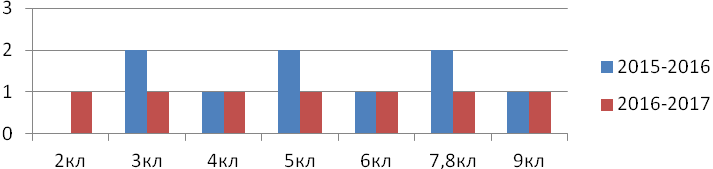 	Рисунок 3В течение последних трех лет высокие результаты показывают воспитанники под руководством воспитателей: Гусевой Н.Р, Истоминой Г.М, Талигиной Н.И, Тарасовой А.А и Ларионова А.Ю. Все семейные группы награждены почётными грамотами на общешкольном сборе «По дорожке к успеху», а  лучшие артисты (22 уч-ся) отмечены сладкими призами. За обеспечение результативности конкурса ответственным за мероприятие педагогам  объявлена благодарность. Воспитанники занимались и развивали творческие способности  не только в  кружке декоративно-прикладного творчества «Фантазия», но в свободное время занимались рукоделием в группах. Положительный результат деятельности – участие в выставках села и района, конкурсах различных уровней. Итоги за учебный год подводятся на детском школьном конкурсе «Наши таланты» в номинации «Декоративно – прикладное творчество», который  проходит в форме выставки. Из  рисунка 3 видно, что во 2,3,4,8 и 9 классах уровень выставки остаётся стабильным – первое место. В 5,7-8 классах уровень выставки остаётся стабильным – второе место.  В 6 классе понижение уровня с первого на второе место. В целом, прослеживается положительная динамика. КОНКУРС «Наши таланты»в номинации «Декоративно-прикладное творчество» 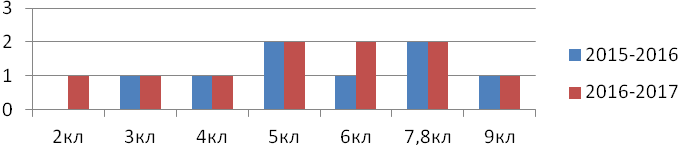 Рисунок 4В течение последних трех лет высокие результаты показывают воспитанники под руководством воспитателей: Григорьевой Т.В, Гусева Н.Р, Истоминой Г.М, Тарасовой А.А и Ларионова А.Ю. По итогам выставки все семейные группы награждены почётными грамотами на общешкольном сборе «По дорожке к успеху», а лучшие дети (20 человек) отмечены сладкими призами. За обеспечение результативности конкурса ответственным за мероприятие педагогам  объявлена благодарность (приказ №80-од  от 12.05.2017 г).Хочется отметить положительные стороны – эти мероприятия служат созданию ситуации успеха, способствуют  раскрытию творческих способностей учащихся, формируют чувство ответственности за коллектив.С целью проверки санитарно-гигиенических требований, согласно п.11.5, п.11.6. требований СанПин 2.4.2.2821-10 к организации медицинского обслуживания обучающихся в течение учебного года проводились еженедельные рейды по проверке внешнего вида учащихся. Рисунок 4. Если сравнить  с аналогичным годом, уровень санитарно-гигиенического состояния учащихся в 6,7-8, и 9 классах повысился со второго на первое место, во 2 классе третье место, в 4 классе стабильно первое место, в 3 и 5 классах стабильно третье место, что обусловлено заболеванием педикулёзом у девочек этих групп. Санитарно-гигиеническое состояние детей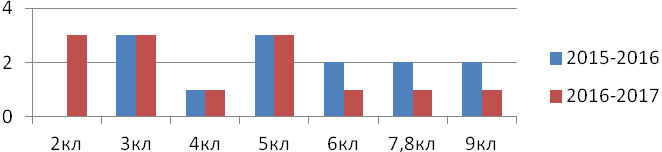 Рисунок 4По  плану  ВШК, с целью проверки выполнения санитарно-гигиенических требований СанПин 2.4.2.2821-10, в течение учебного года осуществлялась проверка санитарного состояния семейных групп 2 – 9 классов. Гистограмма показывает, что в сравнении с аналогичным годом стабильный уровень в 2-4 третье место, в 9 классе первое место, в 7, 8 классе понижение уровня со второго на первое, в 5 и 6 классах повышение уровня с третьего на второе место. В группе 7,8 класса понижение уровня с первого на второе место, в 5 и 6 классах повышение с третьего на второе место.  Нарушения, выявленные в ходе контроля, имеют место, в основном, из-за некачественно выполненной текущей или генеральной уборок. В течение последних трех лет хорошие результаты показывают семейная группа 9 класса (ответственные педагоги Тарасовой А.А и Ларионова А.Ю.)В целом работа воспитателей  была многоплановой и разносторонней. Несмотря на то, что была проведена целая серия воспитательных мероприятий, которые решали задачу открытия возможностей и способностей детей, многие моменты остались не доработаны до конца, а часть негативных сторон в воспитательной работе проявилась в ходе анализа развития воспитанников, а также в связи с возрастными особенностями детей:Воровство.Порча школьного имущества.Курение, нецензурная брань.Жестокость и грубость между школьниками.Положительное в работе:многообразие форм воспитательной работы;развитие творческих и познавательных интересов воспитанников;формирование трудовых навыков;Таким образом, следует обратить внимание педагогов при планировании воспитательной работы с группой на следующее: Совершенствование форм и методов воспитательной работы школы  через игровые виды деятельности.Продолжение  работы над сплочением детского коллектива.Формирование навыков культуры поведения в школе и вне школы.Формирование навыков ЗОЖ.Укрепление связи с родителями, организация взаимодействия семьи и школы, приобщение родителей к воспитательному процессу.Активизация познавательной деятельности путем включения детей в различные виды практической деятельности.Анализ качества воспитательного сектораТаблица 21Раздел 12. Деятельность социально-психологической службы школы-интерната в 2015-2016 учебном годуСоциально-психолого-педагогическая служба (СППС) является одним из структурных компонентов воспитательной системы Горковской МС(К)ОШИ, который обеспечивает социально-психологическое сопровождение воспитательного процесса. В своей деятельности СППС Горковской МС(К)ОШИ руководствуется международными актами в области защиты прав детей, Федеральным законом №273-ФЗ «Об основах  системы профилактики безнадзорности и правонарушений несовершеннолетних», Законом автономного округа № 55 – ЗАО от 27 июня 2013 года «Об образовании в Ямало-Ненецком автономном округе», Уставом школы, Положением о правилах поведения в школе-интернате.В целях исполнения Федерального закона №120-ФЗ «Об основах  системы профилактики безнадзорности и правонарушений несовершеннолетних» в школе-интернате имеется план воспитательной работы интерната, включающий все направления воспитательной работы, в том числе и по профилактике безнадзорности и употребления ПАВ, пропаганде здорового образа жизни.Психолого-педагогическое сопровождение воспитанников осуществляют: заместители директора, социальный педагог, педагог-психолог, педагог-организатор, логопед.  Разработан план работы СППС, план индивидуальной профилактической   работы (ИПР) с детьми, состоящими на различных видах профилактического учёта. По результатам психолого-педагогической диагностики воспитателям даются рекомендации. Основные формы индивидуально-профилактической работы (ИПР): посещение на дому с целью контроля над условиями их семейного воспитания, организацией свободного времени, занятости в каникулярное время, подготовкой к урокам;посещение уроков с целью выяснения уровня подготовки учащихся к занятиям, оказание помощи в ликвидации пробелов в знаниях;психолого-педагогическое консультирование родителей, учителей и воспитателей с целью выработки подходов к воспитанию и обучению подростков;индивидуальные и коллективные профилактические беседы с подростками;вовлечение подростков в общественно-значимую деятельность; вовлечение  учащихся в систему дополнительного образования с целью организации занятости в свободное время.контроль за посещаемостью.Реализуя положения Федерального Закона от 24 июня . № 120 — ФЗ «Об основах системы профилактики безнадзорности и правонарушений несовершеннолетних», администрация и педагогический коллектив взаимодействуют со всеми учреждениями системы профилактики, в том числе и с комиссией по делам несовершеннолетних и защите их прав. Работа специалистов СППС в течении учебного года строилась в соответствии с планом работы социально-психолого-педагогической службы утвержденным директором школы, приказом по школе №93 – од от 01.09.2016 года, приказом утвержден состав школьного СППС на 2016/2017 учебный год: А.В. Слонова – заместитель директора по УЧ С.А. Аксарина – заместитель директора по ВРО.И. Пукий – заместитель директора по семьям (председатель СППС)Т.А. Шмидт – логопед школы (секретарь)Л.В. Блискунова – психолог школыЕ.Я. Большакова – социальный педагогА.Ю. Созонова – дефектолог (председатель ПМПк)В.Д. Вакуленко – медицинская сестраграфик плановых заседаний специалистов (один раз в четверть).В школе-интернате (протокол №1 от 28.09.2015 года) на ВШК 1 полугодие состояло 4 учащихся адаптация, КДН и ПДН МО – 5 учащихся, дети из семей находящихся в социально-опасном положении - 2). В течение второго полугодия в Горковскую МС(К)ОШИ  прибыл 1 учащийся (адаптация) (протокол №7 от 18.03.17г). В марте  на заседании комиссии поставлен на ВШК учёт (по заявлению) 1 ребёнок (протокол №8 от 27.03.17г). В мае сняты с ВШК  учёта  4 ученика (протокол №9 от 05.05.17г). По состоянию на 25.05.2017 год в связи с успешной адаптацией сняты с ВШК учёта 4 ученика (протокол №10 от 25.05.2017 год). Сравнительная таблица учащихся, состоящих на разных видах учётаза 2015-2016; 2016 -2017 учебные годатаблица 1Социальным педагогом на начало учебного года провёден анализ личных дел вновь прибывших учащихся, дневников наблюдений, исходя из которого, сформирована группа учащихся нуждающихся в социально - педагогической помощи. В работе с учащимися социальный педагог использовал индивидуальные, групповые беседы. Индивидуальная работа с учащимися школы фиксируется в журнале сопровождения учащихся группы «риска» (03-36). На каждого ребёнка разработана и ведётся в системе следующая документация:  план индивидуально-профилактической работы (ИПР); индивидуальная карта на учащегося, состоящего на ВШК; карточка контроля досуга; дневники наблюдений, в которых прослеживается вся коррекционная работа с каждым учащимся школы-интерната. С детьми, пропускающими занятия без уважительных причин, проводилась профилактическая работа совместно с классными руководителями, воспитателями, педагогом-психологом. Мониторинг учащихся состоящих на разных видах учетаза 2015-2016 – 2016-2017 уч. годарисунок 1В работе с учащимися школы состоящих на разных видах учета прослеживается положительная динамика. Этому способствует уменьшение количества учащихся состоящих на учёте (КДН и ЗП,ПДН). Руководствуясь ст. 52. Права и обязанности родителей (законных представителе) пункт 5. «Родители  (законные представители) обучающихся, воспитанников несут ответственность за их воспитание, получение ими общего образования». За 2016-2017 учебный год проведено 10 заседаний СППС: из них плановых 4 заседания, внеплановых – 6 заседаний, где обсуждались следующие вопросы: - вопросы социального характера, - принимались решения о постановке и снятии на ВШК учёт, - формировались группы для индивидуальной коррекционной работы, - разбор персональных дел,- заслушивались отчеты по выполнению принятых решений. СППС также выстраивает партнерские отношения со всеми заинтересованными службами и ведомствами, сотрудничество с ними способствует успеху профилактической работы, защите прав ребенка, ранней профилактике семейного неблагополучия, повышению роли семьи и её престижа в обществе, так как количество неблагополучных семей с каждым годом увеличивается.Неотъемлемой частью профилактической работы является и работа по формированию основ здорового образа жизни у учащихся, так как понятие «здоровье» включает в себя здоровье как физическое, так психическое и нравственное. В соответствии с планом ВШК на 2016-2017 учебный год, с целью формирования у учащихся навыков безопасного поведения в чрезвычайных жизненных ситуациях с 10.03.17 года – 16.03.17 года специалистами СППС подготовлена и проведена неделя «Безопасность жизнедеятельности». В Совете ученического соуправления «Северное сияние» состоит 45 учащихся. Циклограмма мероприятий  ученического соуправления «Северное сияние»Таблица 2В рамках ученического соуправления ведётся большая воспитательная работа, направленная на помощь младшим школьникам, помощь педагогам в организации и проведении общешкольных мероприятий, помощь и заботу пожилым людям. Большое внимание уделяется работе с ветеранами и тружениками тыла. Раз в две недели проводятся Советы ученического соуправления. Формы работы:   анятия  «Школа выживания» с группой «Экстренная помощь»  и  «Караульная  служба», «Экстренные советы», акции, конкурсы, встречи, групповые и индивидуальные беседы, сборы  и т.д. Деятельность классных руководителей, воспитателей  по выявлению учащихся, находящихся в кризисной ситуацииВ функциональные обязанности классного руководителя, воспитателя входит проведение повседневной работы с учащимися, обеспечивающей создание условий для социально – психологической реабилитации, социальной и трудовой адаптации; оказание психолого-педагогической помощи детям в кризисной ситуации. В то же время решение проблемы развития здоровья учащихся невозможно без участия всего педагогического коллектива и родителей.1. Выявление семей, в которых практикуется жестокое обращение с детьми. Методы: индивидуальные беседы, анкетирование, составление социальных паспортов.2. Работа с участковыми инспекторами поселений Шурышкарского района – через телефонные звонки.3.  Оформлен правовой уголок для школьников.4. Рейды в семьи, в которых находятся дети в кризисной ситуации совместно с социальным педагогом, специалистами СЗН.Медицинская деятельностьВ наличии медицинский кабинет с необходимым оборудованием.  В школе работают медсестра, диетсестра. Детям назначается и проводится лечение. Помимо обязательных общеобразовательных предметов ведутся уроки ритмики и лечебной физкультуры. По плану воспитатели проводят санитарно-просветительскую работу. В каждом классе проведены беседы по профилактике заболеваний ОРВИ, воспитательные часы по личной гигиене. В семейных группах и в школе действует «уголок Здоровья». Раз в год учащиеся осматриваются специалистами. Все учащиеся распределены  по группам здоровья (3 группы).Формы работы классных руководителей, воспитателей  с семьёйВ связи с тем,  что в школе обучаются учащиеся из разных сельских поселений Шурышкарского района, работа с родителями проводится через:профилактические рейды в семью;внеклассные мероприятия;телефонные звонки и письма; при посещении  родителями  школы проводятся индивидуальные беседы.Формы работы с педагогами школы-интернатКонсультативная и коррекционная работа с родителями и учителями, направленная на снятие провоцирующих факторов агрессивного поведения у детей; Информирование педагогов и родителей об индивидуально-психологических особенностях агрессивного ребенка; обучение учителей и родителей навыкам «ненасильственного» общения - «активное» слушание; исключение оценочности в общении; высказывание «Я-сообщений» вместо «Ты-сообщений», исключение угроз и приказов, работа с интонацией.Вопросы профилактики рассматривались на совещаниях при директоре («Организация работы по пропаганде ЗОЖ с учащимися, детьми-сиротами и детьми, оставшимися без попечения родителей. Итоги подведения месячника «ЗОЖ», «Анализ посещаемости уроков учащимися за 2 четверть»),  заседаниях СППС. Работа специалистов ПМПк в течении учебного года строилась в соответствии с планом работы социально-психолого-педагогической службы (СППС), утвержденным директором школы, приказом по школе №93 – од от 01.09.2016 года, в целях обеспечения эффективной работы с детьми, детьми – сиротами и детьми, оставшимися без попечения родителей, нуждающихся в комплексной психолого – педагогической, медико–социальной помощи, положения школьного ПМПк издан приказ №95/1 – од от 07.09.2016г «О создании и организации работы школьного ПМПк в школе на 2016-2017 учебный год». Приказом утвержден состав школьного ПМПк на 2016-2017 учебный год:А.В. Слонова – заместитель директора по УЧ.С.А. Аксарина – заместитель директора по ВР.О.И. Пукий – заместитель директора по семьям.Т.А. Шмидт – логопед школы.Л.В. Блискунова – психолог школы.А.Ю. Созонова – дефектолог (председатель).Е.Я. Большакова – социальный педагог (секретарь).График плановых заседаний специалистов ПМПк (один раз в четверть).За 2016-2017 учебный год было проведено 10 заседаний школьного консилиума: из них плановых 5 заседания, внеплановых 1 заседаний (в связи с тем, что во втором полугодии в школу прибыл 1 вновь прибывших ученик). Организация заседаний проводится в два этапа. На первом, подготовительном этапе, осуществляется сбор предварительных диагностических данных, которые необходимо уточнить на заседании.«Организация работы ПМПк в школе на 2016-2017 учебный год».«Тематическое планирование коррекционно-развивающей работы с учащимися с ОВЗ».«Определение образовательного и индивидуального маршрута учащимся».«Итоги работы за 2016-2017 учебный год». В течение 2016-2017 учебного года обследовано:Сентябрь – 4 ученика (Паршуков А., Севли Н., Падранхасов А., Ибильяминова Ю.). 1 четверть – нет;2 четверть – нет;3 четверть – 1 ученика (Пырысев Даниил);4 четверть – нет.Прибыло 5 учеников (вновь прибывших) результаты обследования специалистов школьного ПМПк отражены в журнале «Учета обследования учащихся».Таблицавновь прибывших учащихся в 2015-2016 учебном году На начало года сформированы три группы, в которые вошли 48 учеников (2015-2016 учебный год – 52 ученика; в 2014-2015 учебном году – 54 ученика было поставлено на учёт специалистам школьного ПМПк для индивидуально-коррекционной работы):1 группа (логопедическая) - 18 учащихся (2015-2016 учебный год – 20 учащихся; 2014-2015 учебный год – 19 учащихся;).2 группа (психологическое сопровождение) - 20 учащихся (2015-2016 учебный год – 16 учащихся; 2014-2015 учебный год – 19 учащихся;).3 группа (социально-педагогическое сопровождение) – 10 учащихся (2015-2016 учебный год – 15 учащихся; 2014-2015 учебный год – 16 учащихся;).Специалистами школьного ПМПк было разработано тематическое планирование на каждого ученика с учетом индивидуальных, психофизиологических особенностей каждого ребенка с ОВЗ.Особое внимание психологом школы было уделено учащимся выпускного 9 класса по профессиональному самоопределению, диагностика показала, что 100% учащихся правильно определились с выбором профессии, ориентированы на обучение в профессиональном техническом училище п. Сумкино, выбирают профессии, соответствующие их психофизиологическим и интеллектуальными возможностями. Специалист в работе использовала психологическую тактичность и учительскую этику, что бы ни продуцировать эмоциональную отчужденность, психологическую раскрепощённость - травмирующей психику и снижающей школьную мотивацию у детей с ОВЗ.На логопункт отбирались учащиеся по результатам диагностического обследования речи и вновь прибывшие. Зачислялись на логопункт учащиеся-логопаты в зависимости от сложности дефекта: нарушение звукопроизношения;нарушения письма, чтения;наличие дизартрии или дизартрического комплекта.Учащиеся были распределены по группам:Индивидуальные занятия;Подгрупповые занятия;Групповые занятия.Особое внимание учитель-логопед уделяла следующим нарушениям:1 класс – развитие познавательных процессов, речевого слуха, звукового, слогового анализа и синтеза; формирование правильного звукопроизношения.класс – постановка, автоматизация, дифференциация.класс – расширение, активизация словарного запаса, развитие связной речи.класс – развитие фонематического восприятия, дифференциация смешиваемых звуков.класс – развитие фонематических процессов, лексико-грамматической стороны речи.класс – развитие звукового, языкового анализа, синтеза, связной речи.У детей отмечаются неустойчивость внимания, трудности распределения, снижение памяти и продуктивности запоминания, остаётся в развитии словесно-логическое мышление.Перевод учащихся-логопатов из группы в группу в течение учебного года не осуществлялся. Таким образом, нарушения устной и письменной речи у данных учащихся имеются стойкие. К концу 1 полугодия у учащихся-логопатов улучшилось все составляющие речевой системы: звукопроизношение, слоговая структура слова, звуковой анализ и синтез, связная речь, импрессивная речь, навыки словообразования и словоизменения, улучшились процессы письма и чтения. Работа над речевой системой в целом с ними будет продолжена. Социальным педагогом на начало учебного года был проведен анализ личных дел, вновь прибывших учащихся, дневников наблюдений, исходя из которого, была сформирована группа учащихся нуждающихся в социально-педагогической помощи. В работе с учащимися социальный педагог использовала индивидуальные, групповые беседы.Учащиеся, поставленные на учет к социальному педагогу, разделены на три группы:Дети, состоящие на учете в ПДН, КДН и ЗП с. Мужи криминальное поведение.Дети, из семей, находящихся в социально опасном положении.Дети, находящие под наблюдением: вновь прибывшие.Каждый специалист в своей работе формирует, так называемый, портфель узкого специалиста, который включает в себя:Нормативные документы, касающиеся деятельности узкого специалиста;Должностные инструкции, график работы;План (годовой, перспективный, на месяц);Инструментарий (пакет документации по проведению диагностики);Тетрадь или лист ведения индивидуальной работы с учащимися.Оборудование кабинета (каталог методической литературы, дидактический материал, перечень конспектов занятий и т.д.);Самоанализ работы узкого специалиста за год.В таблице представлено движение учащихся за 2016-2017 учебный год состоящих в группах сопровождения в течение учебного года в равнении с аналогичным периодом.Мониторингдвижения учащихся состоящих на учете 2016-2017 учебном году специалистов школьного ПМПк в сравнении с аналогичным периодом 2015-2016 учебным годомВывод: таким образом, план работы школьного ПМПк выполнен. В течении учебного года определялся образовательный и индивидуальный маршрут, на каждого ученика исходя из основных потребностей ребенка и структуры его нарушений. Все учащиеся, состоящие на учёте получили необходимую коррекционную помощь специалистов.При тематическом планировании и во время коррекционной работы специалисты школьной ПМПк учитывали психофизиологические индивидуальные особенности учащихся с ОВЗ. В работе специалистами ПМПк используют конкретные приемы и формы работы, которые, по мнению специалистов, наиболее эффективные. Прогнозируются результаты и сроки достижения. Адаптация вновь прибывших учащихся прошла без осложнений. У вновь прибывших учащихся появились любимые воспитатели, учителя, друзья в классе и в школе.Основные направления психолого-педагогического сопровождения, используемые специалистами во время работы:Диагностика готовности первоклассников к обучению в школе.Диагностика адаптации учащихся 2, 3, 4, 5, 6, 7, 8, 9 классахИндивидуальная и групповая работа с учащимися «группы риска».По результатам коллегиального обследования детей специалистами ПМПк каждому ребенку были определены специальные условия образования и программа обучения, даны рекомендации педагогам, специалистам, работающим с данными детьми.Специалистами школьного ПМПк составлен список учащихся нуждающихся в коррекционной помощи специалистов школы на начало 2016-2017 учебного года.В анализе за 2016-2017 учебный год рекомендовано организовать мероприятия КМО (консультативно-методическое объединение) оказание методической помощи педагогическим работникам, при этом запланировать выход в образовательные учреждения района на родительские собрания, методические объединения педагогов по мере возможности.Таким образом, запланировать и провести КМО по теме: «Взаимодействие специалистов ПМПк и педагогов образовательного учреждения в процессе психолого-педагогического сопровождения детей» (декабрь 2017 год) Специалистам школьного ПМПк:Определять резервные возможности каждого ребенка, для разработки рекомендации учителю, воспитателю для дифференцированного и индивидуального подхода обучения и воспитания.Продолжить работу по профилактике физических, интеллектуальных, эмоциональных перегрузок, срывов;Разработать меры по оказанию всесторонней помощи проблемному ребенку или группе проблемных школьниковНа основании анализа работы план работы СППС в основном выполнен. Адаптация вновь прибывших учащихся прошла без осложнений. Все учащиеся, стоящие на учёте получили необходимую коррекционную помощь специалистов. В работе с учащимися школы прослеживается положительная динамика в снижении учащихся состоящих на учёте. Этому способствует работа по коррекции, адаптации, социализации учащихся  с девиантным, деликвентным и отклоняющим поведением в течение года. Наблюдается положительная динамика в качестве успеваемости. Намеченные мероприятия выполнены. Формы и методы работы соответствуют задачам, которые ставил педагог, коллектив школы на учебный год.     В 2016/2017 учебном году продолжить работу психологу с вновь прибывшим учащимся. Специалистам школьной СППС: определять резервные возможности каждого ребенка, для разработки рекомендаций учителю, воспитателю для обеспечения дифференцированного и индивидуального подхода обучения и воспитания; классным руководителям усилить контроль за учащимися, склонных к правонарушениям, за семьями, находящимися в сложной жизненной ситуации. В целях улучшения работы по профилактике правонарушений среди подростков представляется необходимым шире использовать   возможности детского соуправления  в школе, что могло бы стать одним из факторов социализации подростков, помогло бы включению этих ребят в значимую деятельность. Раздел 13.  Потенциал педагогических кадров        Подбор и расстановка педагогических кадров производится администрацией, исходя из специфики работы школы, запросам и интересам обучающихся, их родителей (законных представителей).Учебно-воспитательный процесс в течение учебного года осуществлялся педагогическими работниками в составе – 30 педагогов из них:3 - заместителя директора , 13 – учителей, 9 – воспитателей, 5 – специалистов (социальный педагог, логопед, психолог, педагог организатор)Качественный  состав педагогических  кадров  по  уровню  образованиятаблица 2       Школа - интернат укомплектована педагогическими кадрами на 100%, высшее педагогическое составило 84%, что на 3% выше  в сравнение с 2015-2016 учебным годом (1 педагог вышел на пенсию у которого среднее специальное образование). В течение учебного года 6 педагогов прошли переподготовку и получили диплом о профессиональной переподготовке по специальности «Дефектологическое образование. Одигофренопедагог», и показало повышение на 20%. На основании профстандарта в  мае 2017 года библиотекарь школы прошла профессиональную переподготовку по специальности педагог – библиотекарь и перешла из категории служащих в категорию прочий педагогический персонал, но на основании заявлений 2 педагога завершили педагогическую деятельность (1 – учитель, 1 – воспитатель). Таким образом по состоянию на 1 июня 2017 года в Горковской МС(К)ОШИ – 30 человек (директор, заместители, учителя, воспитатели, специалисты):директор – 1 чел.;заместитель директора – 3 чел. (1 – на полной ставке, 2 – на 0,5 ставки);учитель – 12 чел.; воспитатель – 8 чел.;прочий педагогический персонал – 6 чел. (педагог – библиотекарь – 1; социальный педагог – 1; психолог – 1; логопед – 1; педагог – организатор – 1; музыкальный руководитель – 1).        Специалисты школы систематически оказывают консультативную помощь другим образовательным учреждениям района.        Специалисты образовательного учреждения входят в состав муниципального ПМПК (дефектолог, психолог, социальный педагог, логопед).          Школа - интернат полностью укомплектована педагогическими кадрами.        В таблице 3 представлен анализ педагогических кадров по квалификационным категориям с учетом администрации (директор школы, заместители директора) по состоянию на 1 июня 2017 года.Анализ педагогических кадров по квалификационным категориям за 3 года по состоянию на 28 мая 2017 годатаблица 3Мониторинг педагогических кадров по квалификационным категориям за 3 года           Таким образом, повысился процент аттестации педагогических работников в 2016-2017 учебном году.- % педагогических работников имеющих высшую квалификационную категорию повысился на 17% в сравнение с 2013-2014 учебным годом, повысился на 14% в сравнение с 2014-2015 учебным годом, повысился на 7% в сравнение с 2015-2016 учебным годом;% педагогических работников имеющих первую  квалификационную категорию повысился на 15% в сравнение с 2013-2014 учебным годом, повысился на 3% в сравнение с 2014-2015 учебным годом, стабильно в сравнение с 2015-2016 учебным годом;% педагогических работников имеющих вторую квалификационную категорию 0;% педагогических работников без квалификационной категории снизился на 2% в сравнение с 2013-2014 учебным годом, стабильно в сравнение с 2014-2015 учебным годом, снизился на 3% в сравнение с 2015-2016 учебным годом (прием воспитателя 15-16 у. г.);% педагогических работников имеющих соответствие занимаемой должности составил 3% снизился на 16% в сравнение с 2013-2014 учебным годом, снизилось на 11% в сравнение с 2014-2015 учебным годом, снизился на 3% в сравнение с 2015-2016 учебным годом.В общем, % педагогических работников имеющих высшую, первую квалификационную категорию по состоянию на 30 мая 2017 год составил – 94% (2015-2016 учебный год - 87%), повысилось на 7% в сравнение с 2015-2016 учебным годом.По состоянию на 25 мая 2017 года проведен анализ прохождения КПК педагогическими работниками, таким образом, исходя из таблицы 4 видно, что 100% педагогов прошли КПК в 2016-2017 учебном году. Информация о количестве педагогических работников прошедших курсы повышения квалификации за 3 годатаблица 4          В соответствии с планом – графиком  мероприятий по обеспечению введения образовательной программы  прошли  курсы повышения квалификации по теме «Введение ФГОС ОВЗ» педагоги ОУ в 2015-2016 учебном году в соответствии с введением ФГОС ОВЗ. В связи со спецификой образовательного учреждения администрацией было направлено ходатайство в адрес управления образования о включении в график КПК темы «Реализация ФГОС ОВЗ для учащихся с умственной отсталостью (интеллектуальными нарушениями)».        В таблице 5 представлены данные в сравнении за 5 лет. Курсы повышения квалификации за  5 леттаблица 5Мониторинг прохождения курсов повышения квалификации педагогическими работниками за 3 годаТаким образом, анализ количественных и качественных характеристик позволил сделать вывод о том, что педагогический коллектив в системе повышает квалификацию при этом использует различные формы: очное обучение, дистанционное, но вместе с тем имеется проблема в том, что курсы повышения квалификации не предусмотрены для специалистов специальных (коррекционных) школ VΙΙΙ вида, где должна быть определена четкая специфика образовательного учреждения. Наградная культуратаблица 6Анализ работы с кадрамиТаблица  26Раздел 14. Методическая работаВ 2016-2017 учебном году педагогический коллектив работал над методической проблемой школы: «Социальная адаптация и интеграция детей с ограниченными возможностями здоровья в современное общество в рамках внедрения ФГОС обучающихся с умственной отсталостью (интеллектуальными нарушениями)».Планирование методической работы исходило из решения проблем и задач, стоящих перед школой.Ключевая цель методической работы: совершенствование форм и методов обучения в специальных (коррекционных) классах VIII вида, способствующих социальной адаптации учащихся с интеллектуальной недостаточностью через апробацию и внедрение новых технологий коррекционной работы.Реализации этой цели были подчинены и задачи, связанные с системой внутришкольного управления и жизнедеятельностью школы:1. Обеспечить информационно-методическое сопровождение введения ФГОС обучающихся с умственной отсталостью (интеллектуальными нарушениями).  Продолжить освоение и внедрение современных образовательных технологий, методов и приёмов, направленных на формирование личностных, метапредметных результатов.Совершенствовать качество современного урока; повышать его эффективность и направленность на сохранение здоровья учащихся.  Стимулировать активность педагогов, вовлекать их в инновационную, творческую, опытно-экспериментальную работу.  Продолжать изучение и обобщение передового опыта работы учителей.  Обеспечить реализацию мероприятий, направленных на введение введения ФГОС обучающихся с умственной отсталостью (интеллектуальными нарушениями) в учреждении.Совершенствовать учебно-воспитательный процесс с учетом индивидуальных возможностей обучающихся, их интересов, образовательных возможностей, состояния здоровья.  Повышение профессионального уровня каждого учителя.Формы методической работы:Методические объединения;Открытые уроки, занятия, внеклассные мероприятия с последующимсамоанализом и рефлексией;Работа по индивидуальным темам самообразования;Индивидуальные беседы, консультации по организации и проведению уроков, занятий, воспитательских часов, открытых внеклассных мероприятий;Организация и контроль курсовой подготовки педагогов;Участие в конкурсах профессионального мастерства;Организация, проведение и участие в семинарах. Методические объединения в школе сформированы по образовательным областям.В школе работает 5 методических объединений:МО учителей МО воспитателейМО классных руководителейМО начальных классовМО учителей технологииРабота методических объединений проводится в соответствии с планом методической работы школы и планов работы методических объединений на текущий учебный год. По каждому из обсуждаемых на заседаниях вопросов принимаются решения, которые фиксируются в протоколах. В 2016-2017 учебном году было проведено 12 заседаний методического объединения.  На базе ГМС(К)ОШИ проведены 3  районных семинара на темы: «Организационно-методические условия современного урока, соответствующего ФГОС для школьников с ОВЗ, обеспечивающие реализацию адаптированной образовательной среде», «Развитие воспитательной системы ОУ с учётом требований ФГОС ООО и ФГОС с ОВЗ», « Опыт, проблемы, методы обучения и перспективы сопровождения обучающихся с ОВЗ в условиях специального образования»В своей образовательной деятельности, направленной на развитие личности ребенка, учителя использовали следующие педагогические технологии: традиционные и коррекционные технологии, технологии активных форм и методов, здоровьесберегающая технология активной сенсорно-развивающей среды, технология игровой деятельности, проектной деятельности на уроках трудового обучения, практико-ориентированная технология обучения, технология коррекционно-развивающего обучения (по Е.Худенко.) Активизировались формы уроков, учебная деятельность сочеталась с внеурочной деятельностью по общеобразовательным предметам. В рамках плана методической и научно-методической работы, с целью повышения профессиональной компетенции учителей, в течение учебного года проводились школьные предметные недели по чтению и развитию речи, математике, технологии, родному языку, истории и географии. Организация и проведение предметных недель позволили педагогам выйти на новый личностный и профессиональный уровень при проведении уроков, внеклассных занятий. Взаимопосещение занятий способствовало повышению квалификации педагогов через ознакомление с методами работы коллег и формами организации деятельности учащихся.В целом предметные недели прошли на должном уровне и признаны удовлетворительными. Был проведен анализ их результатов и сформулированы следующие рекомендации, с которыми все педагоги были ознакомлены в режиме заседаний методических объединений. В 2017-2018 уч.г. педагогам школы рекомендовано вести при планировании и проведении занятий учет индивидуальных психофизических и интеллектуальных особенностей учащихся, осуществляя переход от дифференцированного к персонифицированному подходу к учащимся, по возможности более активно вовлекать в подготовку и использовать в проведении потенциал учащихся всей школы, воспитателей. 15 марта в рамках муниципального педагогического Марафона педагогов МО Шурышкарский район «Все едины - все равны с целью совершенствования профессионального мастерства педагогов и развития учительского потенциала, на базе Горковской МС(К)ОШИ был проведен методический семинар на тему: «Организация работы с детьми с ограниченными возможностями здоровья (интеллектуальными нарушениями). Особенности обучения и воспитания» с приглашением педагогических коллективов образовательных учреждений Шурышкарского района. В семинаре приняли участие педагоги и воспитатели Горковской МС(К)ОШИ и 57 педагогических работников ОУ района. Целью семинара являлось определение стратегии работы с детьми с ограниченными возможностями (интеллектуальными нарушениями). Организаторами семинара являлись Дитц Е.А, директор школы, Русских Н.К., руководитель МО района, Слонова А. В., заместитель директора по УР. В ходе семинара состоялось знакомство с педагогическими технологиями при работе с детьми с ограниченными возможностями здоровья, с практическим опытом работы  школы. Педагоги школы: Тоярова Е. В., учитель начальных классов, Новикова Н.Н., учитель трудового обучения, Русских Н. К., учитель математики, Майзингер М В., учитель  физической культуры, провели открытые уроки и самоанализ уроков. Русских Н. К., учитель математики, подготовила и провела методический семинар с участниками семинара по теме «Организационно-методические условия современного урока, соответствующего ФГОС для школьников с ОВЗ, обеспечивающие реализацию адаптированной образовательной среды»,  в ходе данного мероприятия состоялось выступление психолога школы Блискуновой Л. В. по теме «Дневник наблюдения  ученика с ОВЗ (интеллектуальными нарушениями)  как одна из форм организации коррекционной работы педагогов школы». Заместитель директора по УР Слонова А. В. осветила вопросы нормативно – правового обеспечения образовательного процесса в рамках реализации АООП образования обучающихся с умственной отсталостью (интеллектуальными нарушениями).В рамках семинара была организована работа тематических площадок, где педагоги школы представили результативный опыт работы  с детьми с ОВЗ. Черноокая Г. А.представила опыт работы по технологии гарденотерапии как психосоциальной реабилитации детей с интеллектуальным нарушением в развитии, оформила выставку творческих работ учащихся, Аксарина С. А. раскрыла специфику занятий танцами в рамках дополнительного образования детей с ОВЗ, подготовила демонстрацию танцевальных номеров с участием воспитанников школы, Истомина Г. М. продемонстрировала занятие самоподготовки учащихся с ОВЗ.   Участникам семинара были предложены психолого-педагогические рекомендации в форме брошюры, подготовленной заместителем директора по УР Слоновой А.В.  По окончании семинара организаторами было проведено анкетирование участников семинара, которое показало высокую успешность мероприятия. Семинар прошел на высоком организационном и методическом уровне. Педагоги школы в этом учебном году участвовали в конкурсах различного уровня: В международных-19 педагогов   Во Всероссийских-27 педагогаВ региональных- 2 педагога         В муниципальных- 0 педагогаРис. 2. Участие педагогов в конкурсах различного уровня.Рис. 3 Мониторинг участия педагогов школы в конкурсах различных уровней на 2016-2017 учебный год.Обобщение педагогического опыта: В 2016-2017учебном году в образовательном учреждении  было  проведено 3 семинара. - районный «Опыт, проблема, методы обучения и перспективы сопровождения обучающихся с ОВЗ в условиях специального образования»- районный  семинар «Организационно-методические условия современного урока, соответствующего ФГОС для школьников с ОВЗ, обеспечивающие реализацию адаптированной образовательной среде»;- районный семинар «Развитие воспитательной системы ОУ с учётом требований ФГОС ООО и ФГОС с ОВЗ».В них приняли участие 10 педагогов нашей школы, всего в различных районных семинарах приняло участие 10 педагогов, что составило 32% от общего числа педагогов ГМС(К)ОШИ. 4 педагогов приняли участие в 22 вебинарах.		В 2015-2016 учебном году 12 педагогов прошли курсы повышения квалификации.23 педагогов школы участвуют в Общероссийском проекте «Школа цифрового века», что составляет 74% от общего числа педагогов ГМС(К)ОШИ.		В 2016-2017 учебном году 2 педагога прошли аттестацию на 1 квалификационную категорию, 1 педагог на высшую.		В 2017-2018учебном году 3  педагога  планируют пройти аттестацию.	Рис. 1. Сравнительный анализ результативности аттестации педагогических кадров (2013-2014 учебный год, 2014-2015 учебный год, 2015-2016 учебный год, 2016-2017 учебный год).	Самыми активными участниками в работе МО,  за 2016-2017 учебный год признаны: Л. В. Блискунова, М. А. Булыгина, Г.А. Черноокая, Н. К. Русских, Новикова Н.Н., Тоярова Е.В., Созонова А.Ю., Харитонова Л.В., Майзингер М.В.Анализ деятельности педагогов за прошедший год показывает, что больший процент педагогов владеют методикой учебно-воспитательной работы с детьми с ОВЗ, применяют в своей работе многообразные, актуальные формы, методы и приёмы.Исходя из анализа работы за 2016-2017 уч.г. МО школы необходимо:Продолжить целенаправленную работу по обеспечению системы качественного образования за счёт использования современных образовательных технологий;Более глубоко и качественно индивидуализировать и дифференцировать процесс обучения учащихся с ограниченными возможностями здоровья за счет поиска оптимального варианта организации ОП и построения учебного плана школы, исходя из существующих условий. Использовать с этой целью актуальные технологии обучения и систему индивидуальных учебных планов.Совершенствовать профессиональную компетентность учителей через взаимопосещение уроков и внедрение эффективных методов и приёмов в собственную педагогическую деятельность.Осуществлять поиск содержания и нетрадиционных организационных формвключения учащихся в учебную деятельность как в процесс получения ЗУН с целью перевода их в личностно значимые. Использовать нетрадиционные технологии организации и проведения заседаний Методических объединений.Оптимизировать повышение профессионального уровня педагогическогоколлектива за счет разработки системы корпоративного повышения квалификации,организации и проведения институциональных семинаров, круглых столов, мастер-классов по проблематике, соответствующей целевым приоритетам школы.Организовать на 2017-2018 учебный год Методические объединения учителей начальных классов и учителей технологии.Таким образом, можно выделить основные результаты развития школы:- обеспечение высокого качества образования;- качественное обновление содержания общего образования;- удовлетворение потребностей детей в занятиях по интересам;- совершенствование профессиональной компетентности и общекультурного уровня педагогических работников;- повышение ИКТ- компетентности педагогов;- создание здоровых и безопасных условий труда и учёбы;- развитие материально-технической базы;- повышение уровня обеспечения информационной техникой и современным учебным оборудованием.       В  школе - интернате созданы  условия  специального пространства,  включающего  в себя наличие комплексной инфраструктуры учреждения,  квалифицированных кадров, владеющих специальными методами и технологиями коррекционного обучения  и воспитания. Грамотное сочетание педагогами школы - интерната традиционных и инновационных технологий обеспечивает развитие у  обучающихся, воспитанников познавательной активности, творческих  способностей, школьной мотивации  в  учебно -  воспитательном  процессе.     Профессиональная компетентность педагога в сфере организации обучения детей с ограниченными возможностями здоровья включает в себя как специальный  набор знаний и умений, так и эффективность их применения в реальной образовательной практике.      Анализ деятельности педагогов за прошедший год показывает, что больший процент педагогов владеют методикой учебно-воспитательной работы с детьми с ОВЗ, применяют в своей работе многообразные, актуальные формы, методы и приёмы.       Значительную роль в этом играет развитие профессиональных компетентностей педагогов способных высокопрофессионально осуществлять обучение и коррекционно-педагогическое сопровождение детей с ОВЗ.       Школа готовит своих воспитанников к непосредственному включению в жизнь, в трудовую деятельность. Обучение умственно отсталых учащихся носит воспитывающий характер. При отборе программного учебного материала учтены необходимость формирования   таких черт характера и личности в целом, которые помогут выпускникам интегрировать в современное общество.В текущем учебном году штат педагогов полностью укомплектован. Все предметы учебного плана ведутся в полном объеме.Выводы        Проведенный анализ позволяет считать работу школы – интерната в 2016-2017 учебном году удовлетворительной. Реализуя образовательную программу, педагогический коллектив выполнил намеченные задачи в течение 2015-2016 года и достиг ожидаемого результата: 100% учащихся получили свидетельство об окончании специального (коррекционного) учреждения.       Однако некоторые направления требуют особого внимания со стороны, как администрации школы, так и педагогического коллектива в целом это:социальная адаптация учащихся с ОВЗ, которая является главным приоритетом школы т.к. результат социализации и интеграции школьника отражает работу всего педагогического коллектива; переход образовательного учреждения на новые стандарты ФГОС для учащихся с умственной отсталостью (интеллектуальными нарушениями).        В 2016 – 2017 учебном году деятельность администрации и педагогов школы была направлена на основные результаты развития школы:100% прохождение КПК педагогическими работниками в соответствии с ФГОС для обучающихся с умственной отсталостью (интеллектуальные нарушения).Создание эффективно работающей модели коррекционной школы-интерната, как социального института, обеспечивающего стабильную социальную интеграцию выпускников в нормально развивающуюся среду сверстников.Создание реально работающей системы междисциплинарного профессионального сотрудничества и взаимопомощи в том смысле, что она (система) организационно содействует всем специальным вспомогательным службам, работающим с детьми с множественными нарушениями, с комплексным дефектом.Создание благоприятных условий для обучения детей с ОВЗ, детей-сирот в направлении максимально возможного соответствия человеческой потребности в свободе действий, творчестве, самореализации (обучение должно носить активное ознакомление с учебным материалом).Создание эффективно работающей модели коррекционной школы-интерната, как социального института, обеспечивающего стабильную социальную интеграцию выпускников в нормально развивающуюся среду сверстников.Создание системы общественных отношений, принимающих ребенка с ОВЗ, ребенка-сироту таким, каким он есть, без наклеивания ярлыков и клише.      В школе ведется большая и планомерная работа по внедрению в учебно-воспитательный процесс инновационных технологий обучения педагоги школы широко используют в практике своей работы современные технологии обучения.       Методическая работа в школе в 2016 – 2017 учебном году представляла собой относительно непрерывный, постоянный процесс, носящий повседневный характер, в сочетании с курсовой подготовкой, участия в работе районных семинаров, самоподготовкой, таким образом можно отметить следующее:- возросла активность учителей и воспитателей их стремление к творчеству, увеличилось число педагогов, участвующих в инновационных процессах школы;- увеличилось число учащихся, которые участвовали и занимали призовые места в различных творческих конкурсах, спортивных соревнованиях и мероприятиях;- реализовывались внутришкольные программы, вовлекающие в  коррекционно – развивающую и досуговую  деятельность  обучающихся школы;- успешно реализовывалась   программа физкультурно – оздоровительной и спортивно - массовой работы в школе;  - педагогами школы изучалась нормативно – правовая база  по внедрению ФГОС для обучающихся с ОВЗ ( интеллектуальное нарушение) на основании приказа Министерства Образования от 3 февраля 2015 года;  -   широко использовались инновационные формы и методы внеурочной досуговой деятельности в практике школы.-  изучалась эффективность использования учителями предметниками, воспитателями различных технологий организации урока, воспитательного занятия;- обобщался и распространялся положительный педагогический опыт творчески работающих учителей и воспитателей  с целью совершенствования УВП.       Исходя из анализа образовательной деятельности педагогического коллектива в 2016-2017 учебном году, необходимо отметить, что:- организационно-правовое, нормативно-правовое, учебно-методическое, материально - техническое, психолого-педагогическое, кадровое обеспечение учебно-воспитательного процесса соответствует современным требованиям, предъявляемым к муниципальным общеобразовательным учреждениям среднего (полного) общего образования;- процесс обучения по всем учебным предметам осуществляется на основе    учебного плана, составленного в соответствии с 1 вариантом учебного плана для специальных (коррекционных) образовательных учреждений VIII вида для обучающихся, воспитанников с ограниченными возможностями здоровья, утвержденным приказом МО РФ от 10.04.02 г. № 29/2065-п. Соблюдены требования федеральных и региональных нормативных документов к обязательной и максимальной учебной нагрузке воспитанников, а также к распределению учебного времени, отводимого на освоение федерального и школьного компонентов по классам и образовательным областям. Национально - региональный компонент реализуется в рабочих программах по учебным курсам: родной язык и литература, трудовое обучение по национально – прикладному искусству, по швейному делу;- учебный план выполнен в полном объеме, рабочие программы пройдены;  - соблюдается преемственность уровней начального и основного общего образования; - школа функционирует в режиме развития;- ученики школы регулярно участвуют в поселковых, районных, окружных, Всероссийских, Международных творческих конкурсах, соревнованиях   и   занимают призовые места;- развиваются сложившиеся традиции школы;- развитие профессионализма учителей через освоение современных технологий обучения, в том числе информационно-коммуникационных с целью повышения качества образовательного процесса;- в отношении социального окружения школе удалось сформировать соответствующий имидж школы в глазах потенциальных потребителей образовательных услуг;- школа предоставляет доступное качественное образование, обеспечиваетвоспитание и развитие в безопасных, комфортных условиях, адаптированных к возможностям и способностям учащихся с интеллектуальным нарушением в развитии.           Учебно-материальная база ОУ позволяет в целом организованно проводить учебно-воспитательную работу с учащимися:- постоянно обновляется банк программно-педагогических средств использования инновационных технологий в образовательном процессе;- продолжена компьютеризация учебных кабинетов, деятельность по разработке собственных презентаций, коррекционно развивающих программ, уроков, занятий;- достигнута полная обеспеченность обучающихся учебниками.Дальнейшая работа методической службы школы будет направлена на реализацию главной задачи современного образования - достижение  качества образования, которое проявляется в усилении коррекционно – развивающей, индивидуально - личностной направленности образования, в создании условий для социальной адаптации и интеграции детей с ограниченными возможностями здоровья в современном обществе в рамках ФГОС для детей с ОВЗ:- продолжить создание необходимых условий для обеспечения разработки и освоения инноваций, реализации образовательной программы школы: организационных, кадровых, научно-методических, материально-технических, мотивационных, нормативного обеспечения;- обеспечить непрерывность образования педагогических кадров через систему повышения квалификации   через работу проблемных семинаров;- совершенствовать работу по повышению качества проведения учебных занятий, воспитательских занятий, внеклассных мероприятий,  на основе внедрения новых образовательных технологий и в соответствии с ФГОС для детей с ОВЗ;                                                                  - постоянно обновлять банк программно-педагогических средств использования компьютерной техники в образовательном процессе;- продолжить компьютеризацию учебных кабинетов, обеспечив  максимальную оснащенность кабинетов компьютерной техникой; - активно участвовать в профессиональных конкурсах с применением ИКТ;      Вся   деятельность школы представлена на  сайте учреждения. За прошедший 2016-2017 учебный год  информация на сайте   Горковской МС(К)ОШИ  (по адресу http://www.gorkorshkola.lact.ru/ )  регулярно обновлялась и пополнялась в соответствии с предъявляемыми требованиями Министерства образования.Ожидаемые результаты развития школы.   В сфере общего образования учащихся с ОВЗ: Создание условий, обеспечивающих доступность, качество и эффективность образования в системе общего образования в рамках внедрения ФГОС для обучающихся с умственной отсталостью (интеллектуальными нарушениями). Отработка механизмов концентрации кадровых и материально-технических ресурсов. Отработка модели новой перспективной адаптивной школы как школы, отвечающей меняющимся социальным и педагогическим условиям. Продолжение педагогических традиций школы по развитию и углублению интереса учащихся к языку, культуре и традициям родного края. Проектирование образовательного процесса на основе принципов развития творческой личности с учетом индивидуальных психофизиологических особенностей каждого.          В сфере дополнительного образования учащихся: Обеспечение доступности и равных возможностей получения дополнительного образования учащимися с учетом ФГОС для обучающихся с умственной отсталостью (интеллектуальным нарушением). Обновление содержания и форм дополнительного образования детей. Использование дополнительного образования для улучшения социально-культурной среды. Привлечение в систему дополнительного образования высококвалифицированных педагогов.         В сфере воспитательной работы: Формирование духовно богатой, толерантной, физически здоровой, граждански сознательной, социально активной личности путем развития следующих направлений воспитательной работы: духовно-нравственное, гражданско-патриотическое, трудовое, физическое воспитание и спортивно-оздоровительная работа; художественно-эстетическое, экологическое просвещение и воспитание. Развитие комплексного подхода к детям с ОВЗ в воспитательной работе, учет их интересов индивидуальных возможностей, профессиональной ориентации. Совершенствование демократического стиля руководства воспитательным процессом. Расширение ученического соуправления в школе, развитие традиций школы, совершенствование диагностики уровня воспитанности учащихся.        В сфере информатизации образования: Создание и развитие эффективного механизма повышения квалификации педагогов в области информатизации образовательного процесса, использования информационных и коммуникативных технологий в обучении учащихся и управлении школой. Применение способов диагностики образовательного процесса с использованием средств ИКТ. Проведение тематических мастер-классов по освоению программных продуктов. Внедрение в учебный процесс высококачественных, открытых, доступных по стоимости цифровых материалов и учебно-методических комплектов, отвечающих задаче подготовки учащихся с ОВЗ, педагогов и работников управления школой.         В сфере инновационной деятельности: Совершенствование инновационной деятельности педагогов и учащихся школы. Участие в муниципальных, окружных, всероссийских проектах, конференциях, семинарах.         В сфере демократизация управления школой: Нормативно-правовое обеспечение государственно-общественного управления школой. Повышение эффективности управленческой деятельности школы за счет совершенствования системы информационного сопровожденияОбщие выводы       Проведенный в рамках самообследования  анализ результатов за 2016 – 2017 учебный год, учебной и внеклассной деятельности учащихся, планов и перспектив в деятельности методических объединений  и ОУ в целом, на основании результатов опроса педагогов, позволяет определить наиболее важные аспекты в работе и в новом учебном году направленные на совершенствование качества образовательного процесса в условиях перехода на   ФГОС для  детей с ОВЗ и продолжить работу по совершенствованию работы направленной  на социальную адаптацию и интеграцию детей с ограниченными возможностями в современном обществе в 2017 – 2018 учебном году.        На основании вышеизложенного основными задачами на 2017 – 2018 учебный год определить следующее:      В области обновления содержания образования необходимо:- обновление содержания образования в рамках ФГОС для детей с ОВЗ (интеллектуальное  нарушение) с 1 сентября 2017 года,  на основе внедрения в практику работы продуктивных педагогических технологий, ориентированных на коррекцию умственных  и поведенческих процессов    учащихся с ОВЗ   и совершенствование педагогического мастерства учителя и воспитателя.- оптимизация урока и внеурочной деятельности за счет использования новых педагогических технологий в образовательном процессе;- воспитательную деятельность организовывать в соответствии с планом мероприятий Стратегии развития воспитания в Российской  Федерации на период до 2025;- формирование у обучающихся мотивации к обучению и воспитанию,   раскрытие творческого потенциала обучающихся;- формирование у обучающихся адекватных современному уровню знаний, навыков и умений,  соответствующих уровню ступени обучения и  умственных возможностей, обеспечение социальной адаптации и интеграции детей с ограниченными возможностями в современном обществе;   - изучение и распространение положительного педагогического опыта творчески работающих учителей, развитие информационной компетентности педагогов;- обеспечение доступности получения качественного образования, достижение планируемых результатов освоения основной образовательной программы всеми обучающимися;- разработка и внедрение системы оценки качества образования;- обеспечение преемственности начального общего, основного  общего  образования;- деятельность направленная на гражданско-правовое воспитание учащихся как одну из форм социализации личности детей с ОВЗ. - развитие  внеурочной  деятельности обучающихся, направленную на формирование нравственной культуры, их гражданской позиции, расширение кругозора, улучшения усвоения учебного материала.        Сохранение и укрепление здоровья обучающихся, обеспечение их безопасности за счет:- систематического использования здоровье сберегающих технологий;- совершенствования спортивно-оздоровительной работы;- совершенствование работы направленной на профилактику ДТП и ПАВ;- расширение физкультурно-оздоровительного направления ДОД;- обеспечение безопасных условий нахождения в ОУ;-формирование механизмов стрессоустойчивого поведения как основы психического здоровья школьника и условие их социально-психологической адаптации.                                              В системе методической работы в ОУ необходимо: - создание необходимых условий для обеспечения разработки и освоенияинноваций, реализации образовательной программы школы;- совершенствование методик  диагностирования  уровня развития учащихся,состояния их физического и психического развития;- изучение и применение в практике работы школы здоровьесберегающих технологий в урочной и внеурочной педагогической деятельности;- формирование медиатеки и методической копилки по предметам, а также личных страничек педагогов в Интернете;- повышение научно-теоретического уровня педагогического коллектива в области обучения и воспитания детей с ограниченными возможностями здоровья- создания оптимальных условий для творческого роста учителя, воспитателя и достижения профессиональной успешности;- изучение первичного опыта работы педагогических коллективов района по внедрению в учебный процесс  инновационных технологий, с целью его эффективного использования в практике.        В системе управления ОУ необходимо:- прогнозирование следующих этапов развития ОУ, неизбежных управленческих рисков, исходя из быстро меняющихся экономической, управленческой, социально-педагогической ситуации в социуме и школе;- развитие  системы работы с родителями и общественностью;- систематическая корректировка стратегии и тактики развития ОУ;- укрепление учебно-материальной базы образовательного процесса;- обеспечение сбалансированного питания учащихся, детей – сирот и детей, оставшихся без попечения родителей -организация  дополнительных  платных услуг.ВведениеВведение31.Раздел 1. Общие сведения.42.Раздел 2.      Организационно-правовое обеспечение деятельности образовательного учреждения.53.Раздел 3. Материально – техническое и информационно – техническое оснащение образовательного процесса.5 - 6 3.1Сведения о зданиях и помещениях для ведения образовательной деятельности и ресурсном обеспечении образовательного процесса.6 - 74.Раздел 4. Организация образовательного процесса 2016 – 2017 учебный год.8 - 105.Раздел 5. Структура классов.10 - 126.Раздел 6. Выполнение учебного плана.12 - 157.Раздел 7. Обученность учащихся и выпускников.15 - 218.Раздел 8. Введение ФГОС образования детей с умственной отсталостью (интеллектуальными нарушениями).22 - 239.Раздел 9. Организация и контроль сбалансированного питания учащихся, детей – сирот и детей, оставшихся без попечения родителей.23 - 2510.Раздел 10. Воспитанность учащихся и выпускников.25 - 2711.Раздел 11. Воспитательная деятельность и дополнительное образование.27 - 4212.Раздел 12  Деятельность социально-психологической службы школы-интерната в 2015-2016 учебном году.42 - 4713.Раздел 13.  Потенциал педагогических кадров.47 - 5114.Раздел 14. Методическая работа.51  - 58Выводы.Выводы.59 -  681.Тип:специальное (коррекционное) образовательное учреждение для обучающихся, воспитанников с ограниченными возможностями здоровья2.Вид:специальная (коррекционная) общеобразовательная школа- интернат VIII вида3.Учредитель:управление образования муниципального образования Шурышкарский район,  ЯНАО, с. Мужи,  ул. Архангельского, №14а,  тел. 8(34994)21-9-194.Организационно-правовая форма:казённое учреждение5.Полное наименование учебного заведения:Муниципальное казенное общеобразовательное учреждение «Горковская специальная (коррекционная) общеобразовательная школа – интернат для обучающихся, воспитанников с ограниченными возможностями здоровья»6.Место нахождения:629644, ЯНАО, п. Горки, ул. Школьная 27.Адрес(а) осуществления образовательной деятельности:629644, ЯНАО, п. Горки, ул. Школьная 2629644, ЯНАО, п. Горки, ул. Школьная 3629644, ЯНАО, п. Горки, ул. Кирпичная 21629644, ЯНАО, п. Горки, ул. Рабочая 25629644, ЯНАО, п. Горки, ул. Рабочая 25 а8.Телефон:директор школы: 8 (34994)61-2-59; заместитель директора по УЧ: 8 (34994)61-3-59;секретарь (факс): 8 (34994)61-3-79;социальный педагог: 8 (34994) 61-5-63Спальные блоки: Блок 2 (9 класс): 8 (34994)61-6-46Блок 1 (1-5 класс): 8 (34994)61-6-47Блок 3 (6 -8 класс): 8 (34994)61-5-609.Е-mail: bamgorkorshkola@mail.ru10.Сайт:http://www.gorkorshkola.lact.ru11.Ф.И.О. директора Дитц Екатерина Александровна12.Ф.И.О. заместителей директора:заместитель директора по УЧ: Слонова Альбина Викторовна (первая квалификационная категория);заместитель директора по ВР: Аксарина Светлана Александровна (высшая квалификационная категория);заместитель директора по семьям: Пукий Ольга Ивановна (высшая квалификационная категория);заместитель директора по АХЧ: Харитонов Антон Борисович1.ОГРН:10289005568502.Реквизиты свидетельства о внесении записи в Единый государственный реестр юридических лиц:21689010627023.ИНН:8907001177        4.Реквизиты свидетельства о постановке на учет в налоговом органе юридического лица:Серия 89 №000976557, поставлена на учет в соответствии с Налоговым кодексом РФ от 06.09.1993 г. в налоговом органе по месту нахождения Межрайонная инспекция Федеральной налоговой службы №1 по ЯНАО 8901.5.Устав (дата утверждения учредителем, дата регистрации, регистрационный номер, реквизиты изменений и дополнений к уставу):Утвержден постановлением Администрации муниципального образования Шурышкарский район от 27.07.2015 г. № 437-а; зарегистрирован в МИФИС России №1 по ЯНАО 13.08.2015 г.6.Лицензия на право  ведения образовательной деятельности (серия и №, регистрационный номер, наименование органа, выдавшего лицензию, дата выдачи, срок действия):Серия 89Л01 №0001055, регистрационный № 2468 Департамент образования ЯНАО от 21.09.2015 г.; приложение №1 к лицензии на осуществление образовательной деятельности от 21.09.2015г.,№  2468.7.Свидетельство о государственной аккредитации (серия и №, регистрационный номер, наименование органа, выдавшего свидетельство о государственной аккредитации, дата выдачи, срок действия):ОП №004564, регистрационный №706, департамент образования ЯНАО, от 31.07.2012 г., действительна до 24.02.2023 № п/пКоличество 1Число персональных ЭВМ (ед.)282- из них приобретенных за последний год33- используются в учебных целях204Число персональных ЭВМ в составе локальных вычислительных сетей нет5- из них используются в учебных целяхнет6Число переносных компьютеров (ноутбуков, планшетов) (из стр. 36) (ед.)167- из них используются в учебных целях148Подключено ли учреждение к сети Интернет да9Число персональных ЭВМ, подключенных к сети Интернет1310- из них используются в учебных целях1311Количество мультимедийных проекторов1012Количество интерактивных досок51.Число зданий и сооружений:52.Общая площадь всех помещений (м2):3.Число классных комнат:124.Их площадь (м2):6505.Учебная площадь:1183,96.Учебная площадь на одного обучающегося:21,57.Единый государственный реестр прав на недвижимое имущество (земля) (Свидетельство о государственной регистрации права серия, №, объект права, вид права, дата выдачи):1.Серия 89АА №168221, дата выдачи от 24.05.2012 г., постоянное (бессрочное) пользование, общая площадь , адрес объекта: ЯНАО, Шурышкарский район, с. Горки, ул. Школьная д.3., кадастровый № 89:01:030301:10722. Серия 89АА №168224, дата выдачи от 24.05.2012 г., постоянное (бессрочное) пользование, общая площадь , адрес объекта: ЯНАО, Шурышкарский район, с. Горки, ул. Кирпичная д.21., кадастровый №89:01:030301:10743. Серия 89АА №223659, дата выдачи от 11.02.2014 г., постоянное (бессрочное) пользование, общая площадь , адрес объекта: ЯНАО, Шурышкарский район, с. Горки, ул. Школьная д.2, ул. Рабочая д.25, ул. Рабочая д. 25 а., кадастровый №89:01:030301:10738.Форма владения зданиями и помещениями, реквизиты соответствующих документов (свидетельство о государственной регистрации права, серия, №, дата выдачи, вид права, объект права, кадастровый №):1.Серия 89АА №217778 от 29.12.2012 г, оперативное управление, нежилое здание, площадь ., инв.№11001542, лит. А, а, а1, адрес объекта: ЯНАО, Шурышкарский район, с. Горки, ул. Кирпичная д.21, кадастровый №89-89-01/025/2011-062;2. Серия 89АА №217781 от 29.12.2012 г, оперативное управление, жилое здание, площадь ., инв.№11001538, лит. А, а, адрес объекта: ЯНАО, Шурышкарский район, с. Горки, ул. Рабочая д.25а, кадастровый №89-89-01/025/2011-061;3. Серия 89АА №236031 от 29.12.2012 г, оперативное управление, жилой дом, площадь ., инв.№11001537, лит. А, адрес объекта: ЯНАО, Шурышкарский район, с. Горки, ул. Рабочая д.25, кадастровый №89:01:030301:1312;4.Серия 89АА №217779 от 29.12.2012 г, оперативное управление, здание школы, нежилое здание, площадь ., инв.№11001536, лит. А, А1, А2, а, а1, адрес объекта: ЯНАО, Шурышкарский район, с. Горки, ул. Школьная д.2, кадастровый №89-89-01/025/2011-020;5.Серия 89АА №217780 от 29.12.2012 г, оперативное управление, жилое здание, площадь ., инв.№110015441, лит. А, а, а1, адрес объекта: ЯНАО, Шурышкарский район, с. Горки, ул. Школьная д.3, кадастровый №89-89-01/025/2011-060.Сильные стороныСлабые стороныВозможностиТревогиМатериальная база достаточно полно используется в образовательном процессеВыполняются все необходимые требования СанПина, СЭС, пожарной охраны и других инструкций контролирующих органовИдет постоянная работа по дооборудованию и дооснащению кабинетов, ремонту школыСтарая материально-техническая база школыНедостаточная оснащенность кабинетов наглядными пособиями, учебным оборудованием, ТСО и т.д.Недостаточный температурный режим в зимнее время в помещении школы При отсутствии должного финансирования для обновления  материально-технической базы школы возможности ограниченыОтсутствие должного финансирования Здание школы не соответствует типовым нормам1.Учебные  занятия:в ОУ учебные занятия начинаются в 9.10, что соответствует п.10.4. требований СанПин 2.4.2.2821 – 10 «Санитарно-эпидемиологические требования к условиям и организации обучения в общеобразовательных учреждениях»2.Обучение учащихся: осуществляется в  одну смену, что соответствует п.10.4. требований СанПин 2.4.2.2821 – 10 «Санитарно-эпидемиологические требования к условиям и организации обучения в общеобразовательных учреждениях»3.Образовательная деятельность:Школа осуществляет образовательную деятельность в соответствии с лицензией по образовательным программам: 
- Программа специальных (коррекционных) образовательных учреждений VIII вида для обучающихся, воспитанников с ограниченными возможностями здоровья. Нормативный срок обучения 10 лет. По данной программе обучаются 57 учащихся4.Расписание уроков:соответствует   требованиям  СанПин 2.4.2.2821 – 10 «Санитарно-эпидемиологические требования к условиям и организации обучения в общеобразовательных учреждениях»5.Режим образовательного процесса в ОУ:соответствует п.10.5. требований СанПин 2.4.2.2821 – 10 «Санитарно-эпидемиологические требования к условиям и организации обучения в общеобразовательных учреждениях»: 6.Сроки начала и окончания четвертей:  I четверть   15.09.2016 г. -  02.11. 2016 г.
II четверть   05.11. 2016 г. -  23.12. 2016 г.
III четверть   16.01. 2017 г.  - 25.03. 2017 г.
IV четверть     28.03. 2017 г.  - 28.05. 2017 г.7.Форма обучения:очная8.Количество классов-комплектов в каждой параллели:7 классов-комплектов: 1 - 2 кл.- 1; 3 кл – 1; 4 кл. – 1; 5 кл. –1; 6 кл. –1; 8 кл. –1; 9 кл. –1; 9.Регламентирование образовательного процесса на неделю:6-ти  дневная рабочая неделя для 1 – 9  классов 10.Сменность:Горковская МС(К)ОШИ работает в одну смену11.Продолжительность урока:1-9 классы - 40 минут НачалоРежимное мероприятиеОкончание19.101-ый урок9.5029.501-ая перемена10.00310.002-й урок10.40410.402-ая перемена (организация питания)11.05511.053-й урок11.45611.453-я перемена12.00712.004-й урок12.40812.404-я перемена12.55912.555-й урок13.351013.355-я перемена13.501113.506 –й урок14.301215.00ОбедРежим кружков, спортивных секцийРежим кружков, спортивных секцийРежим кружков, спортивных секцийРежим кружков, спортивных секцийНачалоНачалоРежимное мероприятиеОкончание16.00 16.00 Спортивные секции, занятия кружков20.00Классы,группывидВсего чел. В классе, ДевочекМаль-чиковприходящиеприходящиеинтернированныеинтернированныеНа полном гос. обесп.Обуч.Индивид.на домуинвалидыКлассы,группывидВсего чел. В классе, ДевочекМаль-чиковвсегоИз них сиротвсегоИз них сиротНа полном гос. обесп.Обуч.Индивид.на домуинвалиды1234567891011122VIII8442615113VIII6331515114VIII55555VIII725252716VIII661525117VIII92727178VIII111119VIII1037192911итого5215379431044451ЛицензияЛицензия №1919 от14.11.2013 г. Серия 89П01 №0000179, приложение №1 к лицензии на осуществление образовательной деятельности от №1919 от14.11.2013 г. Серия 891101 №00004702Адрес629644, ЯНАО, Шурышкарский район, п. Горки, ул. Школьная 23Директор школыДитц Екатерина Александровна4Контакты:8 (34994) 61-2-598 (34994) 61-3-59bamgorkorshkola@mail.ru5Сайт образовательного учрежденияgorkorshkola.laсt.ru6Год основания учреждения19687Количество обучающихся, чел.528Количество воспитанников529Из них из числа коренных малочисленных народов Севера3810Число зданий и сооружений511Общая площадь всех помещений, тыс. кв.м.1841,112- из них учебных корпусов113- классных комнат914- учебно-производственные мастерские615- спальных корпусов416- площадь спален, кв. м.	30017- спортивный зал	118Количество групп (семей) воспитанников319Дети – сироты и дети, оставшиеся без попечения родителей11/1020        -опекаемые1121Всего семей3722Полные семьи:2523Неполные:1224-  отец одиночка225-  мать одиночка1026Многодетные семьи1127Малообеспеченные3128Неблагополучные129Детей с ограниченными возможностями здоровья52Сильные стороныСлабые стороныСлабые стороныВозможностиТревогиОрганизовано четыре направления трудового обучения:Швейное делоСтолярное делоСлесарное делоНационально – прикладное искусствоВ школе имеются шесть оборудованных кабинета Педагогический состав с большим опытом работы и профессиональной подготовкойОрганизовано четыре направления трудового обучения:Швейное делоСтолярное делоСлесарное делоНационально – прикладное искусствоВ школе имеются шесть оборудованных кабинета Педагогический состав с большим опытом работы и профессиональной подготовкойОслабевает материально-техническая база. Недостаточность средств на приобретение нового оборудования (в связи со строительством нового здания школы)При отремонтированном оборудовании и при наличии материалов обучающихся могли бы выполнять посильные заказы населения (пошив белья, изготовление вешалок и т.д.)Возрастает сложность с трудоустройством и продолжением учебы выпускников№ п/пЧетверть 2016-2017 учебный год2016-2017 учебный год2016-2017 учебный год2016-2017 учебный год2016-2017 учебный год2016-2017 учебный год2016-2017 учебный год2016-2017 учебный год2016-2017 учебный год2016-2017 учебный год2016-2017 учебный год№ п/пЧетверть I четвертьI четвертьII четвертьII четвертьIII четвертьIII четвертьIV четвертьIV четвертьгод год год 1Количество учащихся (всего)51515151515152525252522-4 кл5-9 кл2-4 кл5-9 кл2-4 кл5-9 кл2-4 кл5-9 кл2-4 кл5-9 кл5-9 кл2- из них аттестованы11331134163318331833333Итого:44444545494950505050504% аттестованных от общего количества учащихся86,2%86,2%88%88%96%96%96%96%96%96%96%5- из них ударников818720102111231111226Итого:26262727313134343333337% ударников от общего количества аттестованных учащихся58%58%60%60%63,6% (без учета 2 –х учеников 2 класса)60,8% (с учетом всех учащихся по списку)63,6% (без учета 2 –х учеников 2 класса)60,8% (с учетом всех учащихся по списку)68% (без учета 2 - х учеников 2 класса)65,4% (с учетов всех учащихся по списку)68% (без учета 2 - х учеников 2 класса)65,4% (с учетов всех учащихся по списку)66% (без учета 2 - х учеников 2 класса)63,5% (с учетов всех учащихся по списку)66% (без учета 2 - х учеников 2 класса)63,5% (с учетов всех учащихся по списку)66% (без учета 2 - х учеников 2 класса)63,5% (с учетов всех учащихся по списку)№ п/п Учебный годУспеваемостьУспешность (качество)Переведены в следующий класс№ п/п Учебный год1 – 4 классы1 – 4 классыПереведены в следующий класс12014/2015100%81%100%22015/2016100%73%100%32016/2017100%69%100%Предм.классМатематикаМатематикаМатематикаПисьмо и развитие речиПисьмо и развитие речиПисьмо и развитие речиЧтениеЧтениеЧтениеРодной язык и литератураРодной язык и литератураРодной язык и литератураПредм.класс2014-20152015-20162016-20172014-20152015-20162016-20172014-20152015-20162016-20172014-20152015-20162016-20172 класс80801001003 класс6080808080801001004 класс1001008010010060100100100100100100Учебный годУспеваемостьУспешность (качество)Переведены в следующий классУчебный год5 – 9 классы5 – 9 классыПереведены в следующий класс2014/2015100%60,5%100%2015/2016100%73%100%2016/2017100%67%100%№ п/пОценкиПрофессионально-трудовое обучение по столярному (15/16 у.г.) слесарному  делу (15/16 у.г.)Профессионально-трудовое обучение по столярному (15/16 у.г.) слесарному  делу (15/16 у.г.)Профессионально-трудовое обучение по столярному (15/16 у.г.) слесарному  делу (15/16 у.г.)Профессионально-трудовое обучение по столярному (15/16 у.г.) слесарному  делу (15/16 у.г.)Профессионально-трудовоеобучениепо НПИПрофессионально-трудовоеобучениепо НПИПрофессионально-трудовоеобучениепо НПИПрофессионально-трудовоеобучениепо НПИ№ п/пОценкиОценка устного ответа (собеседования)Оценка устного ответа (собеседования)Оценка практической экзаменационной работыОценка практической экзаменационной работыОценка устного ответа (собеседования)Оценка устного ответа (собеседования)Оценка практической экзаменационной работыОценка практической экзаменационной работы№ п/пОценки15/1616/1715/1616/1715/1616/1715/1616/171«5»538315-22«4»63441-313«3»11--1---4«2»--------Сильные стороныСлабые стороныВозможностиТревогиДостаточный уровень знаний выпускников по большинству предметовВысокий уровень итоговых отметок по трудовому обучениюЧетко отработанная процедура итоговой аттестацииНедостаточность сведений о психо-физическом, психологическом здоровье из-за отсутствия психиатра Освоение текстовых контролирующих материалов ЗУН учащихся по различным предметамРастет количество учащихся с ослабленным физическим и психическим здоровьемсемейная группакол-во человеккилограммграмм(на 1 чел)призовое местопризовое место2-41446.48033215-81822.40012539711.2001602всего80.080Сильные стороныСлабые стороныВозможностиТревогиВоспитательный процесс направлен на оптимальное развитие личностиШкола стала центром досуговой деятельности детей с ОВЗ и функционирует в системе класс-группаШкола формирует достаточно хорошую готовность выпускников к профессиональному самоопределениюШкола активно участвует в спортивных соревнованиях, в  конкурсах  детского творчества  различных уровней.не достаточность  материальной базы для качественной организации творческой деятельности учащихся по различным направлениям внеклассной работынедостаточное участие родителей в жизни школыУкрепление материальной базы воспитательной системы школыОсвоение социальной среды воспитательной системы (дальнего социума)Расширение направлений досуговой деятельности  Размытость нравственных ценностей в современном Российском обществе№ п/п2015-2016 уч. год2015-2016 уч. год2015-2016 уч. год2016-2017 уч. год2016-2017 уч. год2016-2017 уч. год№ п/ппо состоянию на 1 октябряпо состоянию на 1 январяпо состоянию на 25 маяпо состоянию на 1 октябряпо состоянию на 1 январяпо состоянию на 25 мая1Дети, состоящие на учете в КДН, ПДН5555432Дети из семей находящихся в СОП5323303Адаптация и ВШК121212440№День неделиВремяСлужба1Понедельник 16 20обход службы быта, санитарного сектора, заседание «Караульной, экстренной помощи»2Вторник 16 00совет соуправления – 1 раз в 2 недели;общешкольные  линейки – 1 раз в 2 недели3Среда 17 00заседание «Художественного сектора»4Четверг 16 00совет командиров 5Пятница 16 00заседание «старших друзей»  №Ф.И.ОГодрожденияНациональностьОткуда прибыл (а)1Паршуков Арсений 14.06.2006 г.хантыМужи2Севли Никита15.09.2005хантыВосяхово3Падранхасов Алексей04.02.2002хантыМужи4Ибильяминова Юлия18.06.2001хантыМужи№ п/пГруппы Группы Группы Группы Группы Группы итогоитого№ п/плогопедического сопровождениялогопедического сопровожденияпсихологического сопровожденияпсихологического сопровождениясоциального сопровождениясоциального сопровожденияитогоитого№ п/п2015/17 уч. год2016/17уч.год2015/16 уч. год2016/17уч.год2015/16 уч. год2016/17уч.год2015/16 уч. год2016/17уч.год1.Состояло на учете по состоянию на ноябрь месяц17181912231059402.Состояло на учете по состоянию на 1 полугодие 17181912211057403.Состояло на учете по состоянию на 2 полугодие 1718989835344.Предварительные списки на 2017-2018 уч. год1297-4-239Образование 2013-2014 уч. год2013-2014 уч. год2014-2015 уч. год2014-2015 уч. год2015-2016 уч. год2015-2016 уч. год2016-2017 уч. год2016-2017 уч. годОбразование Количество %Количество %Количество %Количество %Всего 373532311Педагогическое:37100%35100%32100%31100%из них высшее педагогическое2670%2777,1%2681%2684%  1.1.1.дефектологическое1027%925,7%825%1445%из них среднее профессиональное 1129,7%822,8%618%516%не  оконченное высшее 00000000не педагогическое----0000Имеют квалификационные категории:2013-2014  учебный год2013-2014  учебный год2014-2015 учебный год2014-2015 учебный год2015-2016учебный год2015-2016учебный год2016-2017 учебный год2016-2017 учебный годИмеют квалификационные категории:Всего% к общему числу пед. работниковвсего % к общему числу пед. работниковвсего% к общему числу пед. работниковвсего% к общему числу пед. работников1Всего 373735 35 323232322- высшая38%411,4%618%825%3- первая2054%2365,7%2269%2269%4- вторая514%25,7%----5- без категории25,4%12,8%26%13%6-соответствие занимаемой должности718,9%514,2%26%13%Территория Учреждение общего образования2014 год2015 год2016 год2017 годГорковская МС(К)ОШИруководители431Горковская МС(К)ОШИспециалисты45-Горковская МС(К)ОШИпедагоги11513Горковская МС(К)ОШИвоспитатели12--Горковская МС(К)ОШИВсего:13594№2012-2013 год2013-2014 год2014-2015 год2015-2016 год2016-2017 год1Количество педагогов 39373532322Прошедших КПК2/5,3%3/ 8,1%28/80%9/28%4/12,5%№ п/пНаграды2014-2015 год2015-2016 год2016-2017 год1Нагрудный знак «Отличник народного просвещения»0012Нагрудный знак «Почетный работник общего образования РФ»2223Медаль «Ветеран труда»                                  5734Почетная грамота Министерства образования РФ 211итого9107Сильные стороныСлабые стороныВозможностиТревогиСтабильный педагогический коллектив, низкий процент текучести кадровПостоянное повышение уровня образования и уровня педагогического мастерстваРастет число преподавателей со специальным дефектологическим образованиемНедостаточный процент учителей, аттестованных на высшую квалификационную категорию, Недостаточное количество имеющих дефектологическое образованиеЗаочное обучение учителей на дефектологическом факультете Участие в спец. семинарах организованных на базе школыОтсутствие КПК с учетом специфики образовательного учреждения